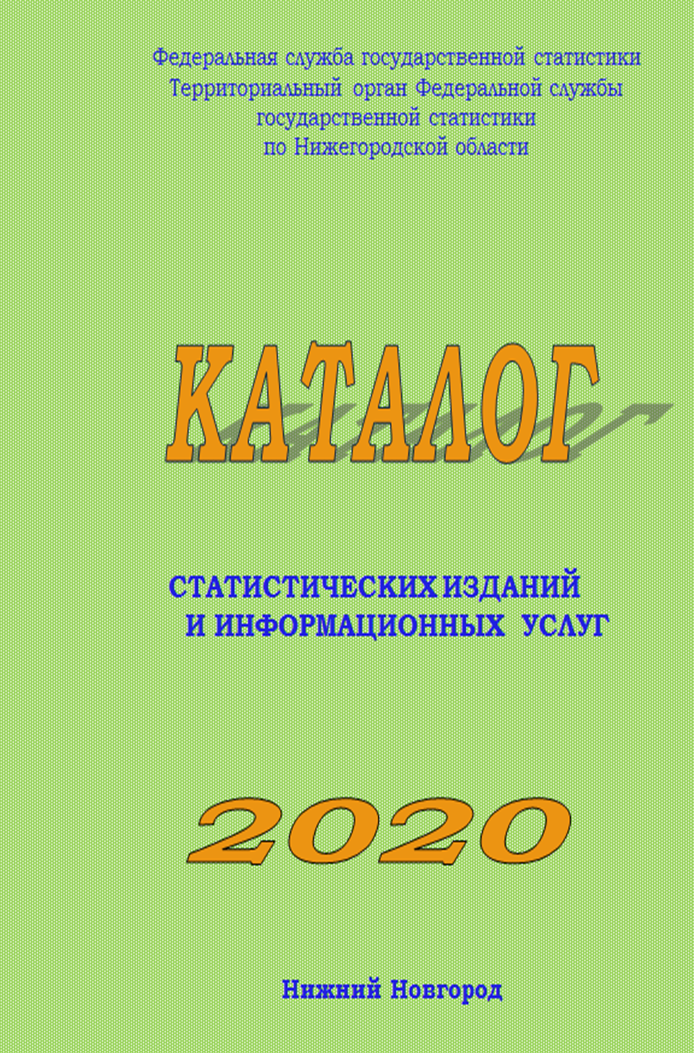 СОДЕРЖАНИЕИСПОЛЬЗУЕМЫЕ В КАТАЛОГЕ СОКРАЩЕНИЯРФ	- Российская ФедерацияПФО	- Приволжский федеральный округВЭД	- Виды экономической деятельностиВПН	- Всероссийская перепись населенияВРП	- Валовой региональный продуктЖКХ 	- Жилищно-коммунальное хозяйство1. ОФИЦИАЛЬНЫЕСТАТИСТИЧЕСКИЕ ПУБЛИКАЦИИ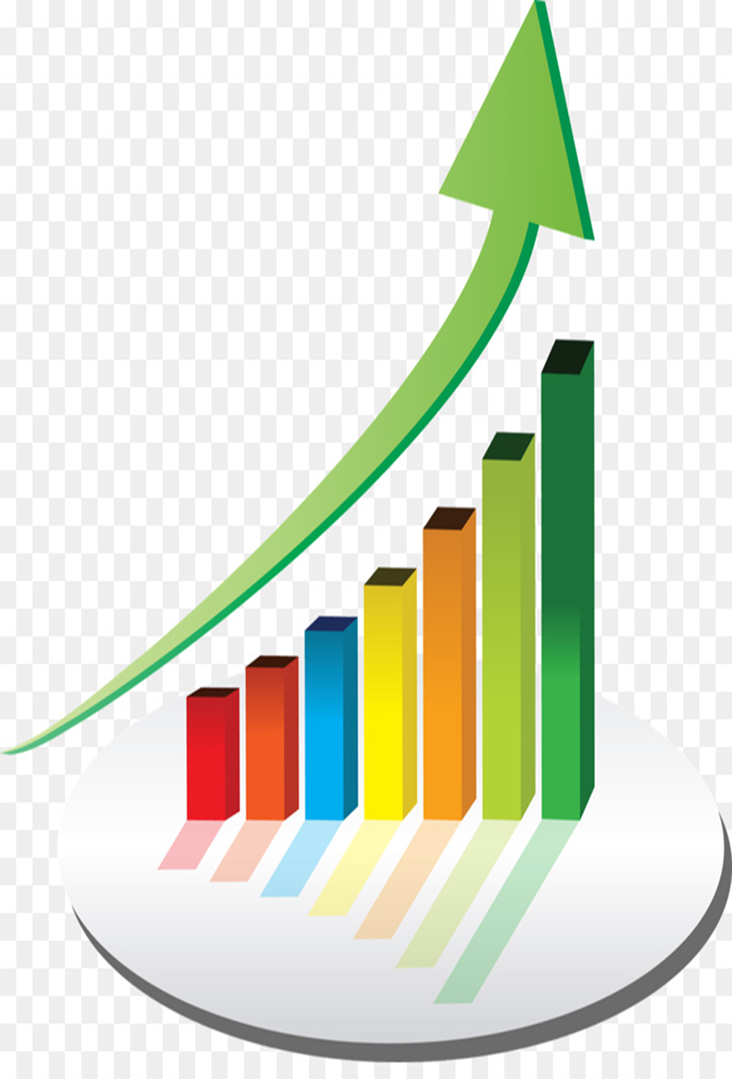 №№ Наименование разделаСтр.1Официальные статистические публикации42Макроэкономические показатели63Комплексные статистические материалы74Промышленное производство105Строительство, инвестиции и ЖКХ136Наука и инновации207Транспорт и связь228Цены и тарифы239Финансовые ресурсы2610Товарные рынки3011Внешнеэкономическая деятельность3312Платные услуги населению3413Условия труда и травматизм3614Сельское хозяйство3715Экология и природные ресурсы4116Демографическая статистика4217Социальная сфера4418Уровень жизни населения4719Статистическая информация по ПФО52НаименованиеПериодичность/ срок выходаДоклад «Социально-экономическое положение Нижегородской области»Комплексно характеризует развитие как экономики области в целом, так и по отдельным ВЭД и социальной сферы по статистическим данным всех форм отчетности и информации, полученной из ведомственных источников.Ежемесячно,на 16 рабочий день после отчетного периода, с дополнениями 28 числа месяца, следующего за отчетнымКраткосрочные экономические показатели Нижегородской областиСодержат длительные ряды помесячных, поквартальных и годовых данных по важнейшим социально-экономическим показателям в целом по Нижегородской области.Ежемесячно,28 числа месяца, следующего за отчетнымСтатистический ежегодник «Нижегородская область»Содержит статистические данные о социально-экономическом положении Нижегородской области за пять лет. Информация, представленная в издании, характеризует развитие экономики области в целом, а также ее отдельных секторов.1 раз в год,30 декабряКраткий статистический сборник «Нижегородская область в цифрах»Содержит основные социально-экономические показатели развития территории за последние пять лет. Помещены показатели, характеризующие государственное устройство Нижегородской области, производство и использование валового регионального продукта. Приводятся данные о населении, его занятости и денежных доходах. Публикуются сведения о проблемах социальной сферы, результатах научных разработок и инновационной деятельности, финансовом состоянии, инвестициях, ценах и тарифах. Часть материалов сборника посвящена положению организаций различных видов экономической деятельности. Отражена внешне - экономическая деятельность  Нижегородской области.1 раз в год, 30 маяСрочная информация по актуальным вопросамеженедельноежемесячноежеквартальнопо графикуОфициальные статистические публикацииразмещаютсяв открытом бесплатном доступена официальном Интернет – портале Нижегородстата www.nizhstat.gks.ruраздел «Публикации»Официальные статистические публикацииразмещаютсяв открытом бесплатном доступена официальном Интернет – портале Нижегородстата www.nizhstat.gks.ruраздел «Публикации»2. МАКРОЭКОНОМИЧЕСКИЕ ПОКАЗАТЕЛИ2. МАКРОЭКОНОМИЧЕСКИЕ ПОКАЗАТЕЛИ2. МАКРОЭКОНОМИЧЕСКИЕ ПОКАЗАТЕЛИ2.1ИЗМЕНЕНИЕ ВАЛОВОГО  РЕГИОНАЛЬНОГО ПРОДУКТА НИЖЕГОРОДСКОЙ ОБЛАСТИ в 2014 – 2018 гг.2.1ИЗМЕНЕНИЕ ВАЛОВОГО  РЕГИОНАЛЬНОГО ПРОДУКТА НИЖЕГОРОДСКОЙ ОБЛАСТИ в 2014 – 2018 гг.Статистический сборник.Содержит показатели счета производства и счета образования доходов. Приведены данные о структуре ВРП.Объем - 78 стр. В наличии.Стоимость – 1302 руб.3.6ОСНОВНЫЕ ФОНДЫ НИЖЕГОРОДСКОЙ ОБЛАСТИв 2013 – 2017 гг.3.6ОСНОВНЫЕ ФОНДЫ НИЖЕГОРОДСКОЙ ОБЛАСТИв 2013 – 2017 гг.Статистический сборник. Содержит данные об объеме, структуре основных фондов, показателях обновления и выбытия, степени износа основных фондов в разрезе ВЭД. Объем - 45 стр. В наличии.Стоимость – 1023 руб.3. КОМПЛЕКСНЫЕ СТАТИСТИЧЕСКИЕ  МАТЕРИАЛЫ3. КОМПЛЕКСНЫЕ СТАТИСТИЧЕСКИЕ  МАТЕРИАЛЫ3. КОМПЛЕКСНЫЕ СТАТИСТИЧЕСКИЕ  МАТЕРИАЛЫ3.1ТЕНДЕНЦИИ В ЭКОНОМИКЕ  И СОЦИАЛЬНОЙ СФЕРЕ НИЖЕГОРОДСКОЙ ОБЛАСТИ в 2020 г.3.1ТЕНДЕНЦИИ В ЭКОНОМИКЕ  И СОЦИАЛЬНОЙ СФЕРЕ НИЖЕГОРОДСКОЙ ОБЛАСТИ в 2020 г.Доклад. Комплексно характеризует развитие как экономики области в целом, так и по отдельным ВЭД и социальной сферы по статистическим данным всех форм отчетности и информации, полученной из ведомственных источников. Объем – 150 стр. Периодичность – ежемесячно. Стоимость – 1350 руб. (на бумажном носителе).3.2 НИЖЕГОРОДСКАЯ ОБЛАСТЬв 2014 – 2018 гг.3.2 НИЖЕГОРОДСКАЯ ОБЛАСТЬв 2014 – 2018 гг.Статистический ежегодник. Содержит широкий круг основных показателей социально-экономического развития области за пять лет. Некоторые показатели приведены в более глубокой динамике.Объем – 300 стр.                           В наличии.Стоимость – 2700 руб. (на бумажном носителе).3.3 НИЖЕГОРОДСКАЯ  ОБЛАСТЬ.КРАТКО О ГЛАВНОМ в 2017 - 2019 гг.3.3 НИЖЕГОРОДСКАЯ  ОБЛАСТЬ.КРАТКО О ГЛАВНОМ в 2017 - 2019 гг.Краткий статистический мини-сборник. Содержит основные социально-экономические показатели развития территории за последние три года.Версия на русском и английском языках.Объем - 35 стр. Срок выпуска – июнь.Стоимость – 315 руб. (на бумажном носителе).3.4СОЦИАЛЬНО-ЭКОНОМИЧЕСКИЙ ПОТЕНЦИАЛ МУНИЦИПАЛЬНЫХ ОБРАЗОВАНИЙ НИЖЕГОРОДСКОЙ ОБЛАСТИ В ЦИФРАХ И КАРТАХ в 2016 - 2018 гг.3.4СОЦИАЛЬНО-ЭКОНОМИЧЕСКИЙ ПОТЕНЦИАЛ МУНИЦИПАЛЬНЫХ ОБРАЗОВАНИЙ НИЖЕГОРОДСКОЙ ОБЛАСТИ В ЦИФРАХ И КАРТАХ в 2016 - 2018 гг.Статистический сборник.Состоит из табличного материала, содержащего основные показатели социально-экономичес- кого положения, и картографического материала по основным показателям развития районов области за период 2016-2018гг.  Объем - 212 стр.В наличии.Стоимость – 1674 руб.3.5   НИЖЕГОРОДСКАЯ  ОБЛАСТЬ В ЦИФРАХв 2014 – 2018 гг.3.5   НИЖЕГОРОДСКАЯ  ОБЛАСТЬ В ЦИФРАХв 2014 – 2018 гг.Краткий статистический сборник.Содержит основные социально-экономические показатели развития территории за последние пять лет.Объем - 350 стр.                           Срок выпуска – июнь.Стоимость – 558 руб.3.6ДИНАМИКА ПОКАЗАТЕЛЕЙ ОЦЕНКИ ЭФФЕКТИВНОСТИ ДЕЯТЕЛЬНОСТИ ОРГАНОВ ИСПОЛНИТЕЛЬНОЙ ВЛАСТИ НИЖЕГОРОДСКОЙ ОБЛАСТИ И ОТДЕЛЬНЫХ СУБЪЕКТОВ РОССИЙСКОЙ ФЕДЕРАЦИИ3.6ДИНАМИКА ПОКАЗАТЕЛЕЙ ОЦЕНКИ ЭФФЕКТИВНОСТИ ДЕЯТЕЛЬНОСТИ ОРГАНОВ ИСПОЛНИТЕЛЬНОЙ ВЛАСТИ НИЖЕГОРОДСКОЙ ОБЛАСТИ И ОТДЕЛЬНЫХ СУБЪЕКТОВ РОССИЙСКОЙ ФЕДЕРАЦИИСтатистический сборник.Представлена официальная статистическая информация за период с 2013 по 2017 годы, сформированная Росстатом в соответствии с Указом Президента Российской Федерации от 14 ноября 2017 г. № 548 «Об оценке эффективности деятельности органов исполнительной власти субъектов Российской Федерации» по состоянию на 16 августа 2018 г.; Указом Президента Российской Федерации от 21 августа 2012 г. №1199 «Об оценке эффективности деятельности органов исполнительной власти субъектов Российской Федерации; Указом Президента Российской Федерации от 10 сентября 2012 г.№ 1276 «Об оценке эффективности деятельности руководителей федеральных органов исполнительной власти и высших должностных лиц (руководителей высших исполнителей органов государственной власти) субъектов  Российской Федерации по созданию благоприятных условий ведения предпринимательской деятельности» по состоянию на 27 апреля 2018 г.Объем - 62 стр.                           В наличии. Стоимость –  558 руб.3.7. ИНФОГРАФИКА:СТАТИСТИЧЕСКИЙ ПОРТРЕТ НИЖЕГОРОДЦА3.7. ИНФОГРАФИКА:СТАТИСТИЧЕСКИЙ ПОРТРЕТ НИЖЕГОРОДЦАКраткий статистический сборник.Содержит характеристику среднестатистического жителя Нижегородской области по основным социально-экономическим параметрам, представленную в виде наглядных рисунков (в сравнении за 2014 и 2018 годы).Объем - 48 стр.                           В наличии.Стоимость –  465 руб.4. ПРОМЫШЛЕННОЕ ПРОИЗВОДСТВО4. ПРОМЫШЛЕННОЕ ПРОИЗВОДСТВО4. ПРОМЫШЛЕННОЕ ПРОИЗВОДСТВО4.1О РАБОТЕ ОРГАНИЗАЦИЙ ПРОМЫШЛЕННЫХВИДОВ ДЕЯТЕЛЬНОСТИ НИЖЕГОРОДСКОЙ ОБЛАСТИ В 2019 г4.1О РАБОТЕ ОРГАНИЗАЦИЙ ПРОМЫШЛЕННЫХВИДОВ ДЕЯТЕЛЬНОСТИ НИЖЕГОРОДСКОЙ ОБЛАСТИ В 2019 гИнформационный бюллетень. Содержит данные об организационной структуре юридических лиц, распределении уставного капитала между акционерами (учредителями), об обороте и отгрузке товаров и услуг, о расходах на производство и продажу продукции (товаров, работ, услуг).Объем – 65 стр. Срок выпуска – декабрь.Стоимость – 372 руб.4.2ИТОГИ ДЕЯТЕЛЬНОСТИ ОРГАНИЗАЦИЙ  НИЖЕГОРОДСКОЙ ОБЛАСТИ, РАБОТАЮЩИХ  В СФЕРЕ  ПРОМЫШЛЕННОГО  ПРОИЗВОДСТВА  в 2017-2019 гг.4.2ИТОГИ ДЕЯТЕЛЬНОСТИ ОРГАНИЗАЦИЙ  НИЖЕГОРОДСКОЙ ОБЛАСТИ, РАБОТАЮЩИХ  В СФЕРЕ  ПРОМЫШЛЕННОГО  ПРОИЗВОДСТВА  в 2017-2019 гг.Статистический сборник В сборнике содержится информация, характеризующая промышленное производство области в разрезе видов экономической деятельности. Рассматриваются основные показатели  производственно-финансовой деятельности предприятий: объем отгруженной продукции, индексы производства, выпуск продукции в натуральном выражении, затраты на производство и продажу продукции, финансовые результаты. Дан анализ инвестиционной деятельности организаций. Представлена информация о состоянии основных производственных фондов, использовании производственных мощностей, потреблении энергоресурсов, о численности работающих и заработной плате, а также сведения о численности работников, занятых на работах с вредными или опасными условиями труда. По ряду показателей приведены сравнения с Россией и регионами Приволжского федерального округа.Объем - 105 стр.Срок выпуска – декабрь.Стоимость – 651 руб.4.3ПРОМЫШЛЕННОСТЬ НИЖЕГОРОДСКОЙ  ОБЛАСТИ в 2020 г.4.3ПРОМЫШЛЕННОСТЬ НИЖЕГОРОДСКОЙ  ОБЛАСТИ в 2020 г.Статистический бюллетень.Содержит оперативные данные об обороте, отгрузке и индексах физического объёма в сфере добывающих, обрабатывающих производств, распределения электроэнергии, газа и воды, кондиционировании воздуха, как в целом по области, так и в разрезе ВЭД. Объем - 159 стр.  Периодичность – ежемесячно. Стоимость – 372 руб.4.4СЕБЕСТОИМОСТЬВЫПУСКА, РЕНТАБЕЛЬНОСТЬ И СТРУКТУРА ЗАТРАТ В ПРОМЫШЛЕННОСТИ НИЖЕГОРОДСКОЙ ОБЛАСТИ в 2020 г.4.4СЕБЕСТОИМОСТЬВЫПУСКА, РЕНТАБЕЛЬНОСТЬ И СТРУКТУРА ЗАТРАТ В ПРОМЫШЛЕННОСТИ НИЖЕГОРОДСКОЙ ОБЛАСТИ в 2020 г.Статистический бюллетень.Содержит данные о себестоимости, рентабельности, структуре затрат предприятий в сфере добывающих, обрабатывающих производств, распределения электроэнергии, газа и воды, кондиционировании воздуха, как в целом по области, так и  в разрезе ВЭД, муниципальных районов и городских округов Нижегородской области.  Объем - 657 стр. Периодичность – за 1 кв., 2 кв., 9 мес.Стоимость – 465 руб.4.5ПРОИЗВОДСТВО ПИЩЕВЫХ ПРОДУКТОВ В НИЖЕГОРОДСКОЙ ОБЛАСТИ в 2018 г.4.5ПРОИЗВОДСТВО ПИЩЕВЫХ ПРОДУКТОВ В НИЖЕГОРОДСКОЙ ОБЛАСТИ в 2018 г.Аналитический обзор. В обзоре отражены основные аспекты работы организаций, производящих продукты питания: индекс производства, объем отгруженной продукции, производство продукции, финансовые показатели, инвестиционная политика, численность персонала и уровень заработной платы. Кроме того, в данную работу включена информация, характеризующая продовольственный рынок области, цены производителей. Отдельные показатели представлены в сравнении со среднероссийскими.Объем - 23 стр. В наличии.Стоимость – 279 руб.5. СТРОИТЕЛЬСТВО, ИНВЕСТИЦИИ И ЖКХ5. СТРОИТЕЛЬСТВО, ИНВЕСТИЦИИ И ЖКХ5. СТРОИТЕЛЬСТВО, ИНВЕСТИЦИИ И ЖКХ5.1СТРОИТЕЛЬНЫЙ КОМПЛЕКС НИЖЕГОРОДСКОЙ ОБЛАСТИ в 2017 – 2019 гг.5.1СТРОИТЕЛЬНЫЙ КОМПЛЕКС НИЖЕГОРОДСКОЙ ОБЛАСТИ в 2017 – 2019 гг.Статистический сборник. Содержит следующую  информацию: итоги работы строительных организаций, наличие и состояние основных фондов, парк  основных строительных машин, трудовые ресурсы, производство важнейших видов промышленной продукции для строительства, цены и индексы цен на основные виды строительных материалов, индексы цен производителей строительной и промышленной продукции, ввод в действие объектов и мощностей производственного и жилищно - гражданского назначения. Объем – 100 стр. Срок выпуска – декабрь.Стоимость  – 1395 руб.5.2СТРОИТЕЛЬСТВО     ЖИЛЬЯ В НИЖЕГОРОДСКОЙ ОБЛАСТИ в 2015 – 2019 гг.5.2СТРОИТЕЛЬСТВО     ЖИЛЬЯ В НИЖЕГОРОДСКОЙ ОБЛАСТИ в 2015 – 2019 гг.Статистический сборник. Приведены данные о вводе в действие жилых домов за счет всех источников финансирования, в том числе за счет собственных и заемных средств населения, а также бюджетных средств. Показаны темпы строительства, структура по типам жилых зданий и категориям застройщиков, средний размер квартир, фактическая стоимость строительства 1 кв. м общей площади жилья и его стоимость на рынке жилья. Отражены данные о распределении жилых домов по материалам стен, этажности, о видах благоустройства домов, построенных населением за счет собственных и заемных средств.Объем - 108 стр.Срок выпуска - июль. Стоимость – 1302 руб.5.3О ВВОДЕ ОБЪЕКТОВ ЖИЛИЩНОГО И СОЦИАЛЬНО – КУЛЬТУРНОГО НАЗНАЧЕНИЯ В РАЙОНАХ НИЖЕГОРОДСКОЙ  ОБЛАСТИ в 2020 г. 5.3О ВВОДЕ ОБЪЕКТОВ ЖИЛИЩНОГО И СОЦИАЛЬНО – КУЛЬТУРНОГО НАЗНАЧЕНИЯ В РАЙОНАХ НИЖЕГОРОДСКОЙ  ОБЛАСТИ в 2020 г. Статистический бюллетень. Содержит информацию о вводе в действие жилых домов и общежитий, объектов социально-культурного назначения в области образования, здравоохранения и предоставления социальных услуг, деятельности гостиниц и ресторанов, деятельности по организации отдыха и развлечений, культуры, спорта и др. Информация приведена по области и в разрезе муниципальных районов и городских округов.Объем - 40 стр.Периодичность – ежеквартально.Стоимость - 372 руб.5.4СТРОИТЕЛЬСТВО ОБЪЕКТОВ КОММУНАЛЬНОГО  НАЗНАЧЕНИЯ В РАЙОНАХ НИЖЕГОРОДСКОЙ  ОБЛАСТИ в 2020 г.5.4СТРОИТЕЛЬСТВО ОБЪЕКТОВ КОММУНАЛЬНОГО  НАЗНАЧЕНИЯ В РАЙОНАХ НИЖЕГОРОДСКОЙ  ОБЛАСТИ в 2020 г.Статистический бюллетень.Отражена информация о вводе в эксплуатацию объектов коммунального назначения (водоснабжения, теплоснабжения, канализации и газификации) как в целом по области, так и в разрезе муниципальных районов и городских округов.Объем - 10 стр.	Периодичность – ежеквартально.Стоимость –  186 руб.5.5ИНВЕСТИЦИОННАЯ ДЕЯТЕЛЬНОСТЬ В НИЖЕГОРОДСКОЙ ОБЛАСТИ  в 2015 – 2019 гг.5.5ИНВЕСТИЦИОННАЯ ДЕЯТЕЛЬНОСТЬ В НИЖЕГОРОДСКОЙ ОБЛАСТИ  в 2015 – 2019 гг.Статистический сборник.Представлена информация о финансовых вложениях и  инвестициях в нефинансовые активы.         Приведена структура по направлениям инвестиций в основной капитал, видам основных фондов, формам собственности, ВЭД и источникам финансирования, инвестиции по федеральным целевым программам, инвестиции в строительство объектов по охране окружающей среды и рациональному использованию природных ресурсов.Объем - 100 стр.Срок выпуска – декабрь.                                              Стоимость  –  1302 руб.5.6                  ИНВЕСТИЦИОННЫЕ ВЛОЖЕНИЯ В  РЕГИОНАЛЬНУЮ ЭКОНОМИКУ  в 2019 году: НИЖЕГОРОДСКИЙ АСПЕКТ.5.6                  ИНВЕСТИЦИОННЫЕ ВЛОЖЕНИЯ В  РЕГИОНАЛЬНУЮ ЭКОНОМИКУ  в 2019 году: НИЖЕГОРОДСКИЙ АСПЕКТ.Аналитический обзор. В работе представлены основные показатели, характеризующие инвестиционную деятельность: объем и индекс физического объема инвестиций в основной капитал, структура инвестиций по видам основных фондов, источники финансирования инвестиций. Раскрыты цели осуществления предприятиями вложений в основной капитал и факторы, ограничивающие инвестиционную деятельность. Обзор содержит графики, диаграммы и табличный материал.Объем - 10 стр.Срок выпуска – апрель.Стоимость – 186 руб.5.7ИНВЕСТИЦИОННАЯ АКТИВНОСТЬ НИЖЕГОРОДСКОГО БИЗНЕСА: ВЗГЛЯД ИЗНУТРИ.5.7ИНВЕСТИЦИОННАЯ АКТИВНОСТЬ НИЖЕГОРОДСКОГО БИЗНЕСА: ВЗГЛЯД ИЗНУТРИ.Аналитический обзор.Представлена характеристика инвестиционной активности промышленных организаций Нижегородской области в 2019 году и прогнозные оценки на 2020 год. Отражены цели инвестирования, виды введенных основных фондов, их средний возраст, источники финансирования инвестиций в основной капитал, факторы, влияющие на принятие решения о вложении средств.Объем - 10 стр.Срок выпуска – апрель.Стоимость – 186 руб.5.8ЖИЛИЩНОЕ ХОЗЯЙСТВО НИЖЕГОРОДСКОЙ ОБЛАСТИ в 2015 - 2019 гг.5.8ЖИЛИЩНОЕ ХОЗЯЙСТВО НИЖЕГОРОДСКОЙ ОБЛАСТИ в 2015 - 2019 гг.Статистический сборник.Приводятся статистические      данные, характеризующие жилищный фонд области, его благоустройство, техническое состояние, распределение по формам собственности. Содержится  информация о жилищных условиях населения, предоставлении социальной поддержки и субсидий на оплату жилищно-коммунальных услуг населению. Объем - 140 стр.Срок выпуска – сентябрь.Стоимость – 1395 руб.5.9ЖИЛЬЁ В НИЖЕГОРОДСКОЙ ОБЛАСТИ на 01.01.2020 г.5.9ЖИЛЬЁ В НИЖЕГОРОДСКОЙ ОБЛАСТИ на 01.01.2020 г.Статистический бюллетень. Приведена структура жилищного фонда области в разрезе форм собственности, данные о наличии общей площади в целом по области, городской и сельской местности в разрезе муниципальных районов и городских округов Нижегородской области, благоустройстве жилищного фонда, количестве квартир, домов, их характеристике по годам постройки, материалам стен, проценту износа. Объем - 158 стр.Срок выпуска - июнь.Стоимость – 744 руб.5.10              РАБОТА ВОДОПРОВОДНО-КАНАЛИЗАЦИОННОГО ХОЗЯЙСТВА НИЖЕГОРОДСКОЙ ОБЛАСТИ в 2019 г.5.10              РАБОТА ВОДОПРОВОДНО-КАНАЛИЗАЦИОННОГО ХОЗЯЙСТВА НИЖЕГОРОДСКОЙ ОБЛАСТИ в 2019 г.Статистический бюллетень.Содержит данные о наличии водопроводных и канализационных сооружений, протяженности сетей, удельный вес протяженности сетей, нуждающихся в замене и  замененных. Представлены показатели работы водопровода и канализации, об объеме воды, поданной в сети и пропущенной через очистные  сооружения. Данные приведены в разрезе муниципальных районов и городских округов Нижегородской области. Объем - 29 стр. Срок выпуска – май.Стоимость – 279 руб.5.11 ПРИБОРЫ УЧЕТА ПОТРЕБЛЕНИЯ КОММУНАЛЬНЫХ РЕСУРСОВ ПО НИЖЕГОРОДСКОЙ ОБЛАСТИ в 2019 г.5.11 ПРИБОРЫ УЧЕТА ПОТРЕБЛЕНИЯ КОММУНАЛЬНЫХ РЕСУРСОВ ПО НИЖЕГОРОДСКОЙ ОБЛАСТИ в 2019 г.Статистический бюллетень. Представлены данные  о потребности и фактическом оснащении приборами учета потребляемых коммунальных ресурсов – холодной воды, горячей воды, электрической энергии, газа. Данные   приведены  по  многоквартирным домам, квартирам в многоквартирных домах и жилым домам (индивидуальным домам). Информация представлена в целом по Нижегородской области и в разрезе муниципальных районов и городских округов.Объем - 19 стр.Срок выпуска – апрель.                       Стоимость – 93 руб.5.12ЛЬГОТЫ И СУБСИДИИ ГРАЖДАН ПО ОПЛАТЕ ЖИЛИЩНО-КОММУНАЛЬНЫХ УСЛУГ в 2020 г.5.12ЛЬГОТЫ И СУБСИДИИ ГРАЖДАН ПО ОПЛАТЕ ЖИЛИЩНО-КОММУНАЛЬНЫХ УСЛУГ в 2020 г.Статистический бюллетень. Содержит  данные  о количестве семей, получающих субсидии, сумме начисленных субсидий, числе граждан, пользующихся социальной  поддержкой по оплате жилищно-коммунальных услуг, затратах на предоставление социальной поддержки в целом по области и в разрезе муниципальных районов и городских округов.Объем - 20 стр.Периодичность – ежеквартально.Стоимость – 279 руб.5.13                               КВАРТИРНЫЙ ВОПРОС. РЫНОК ЖИЛЬЯ В МЕГАПОЛИСАХ.5.13                               КВАРТИРНЫЙ ВОПРОС. РЫНОК ЖИЛЬЯ В МЕГАПОЛИСАХ.Аналитическая записка.Содержит сведения об объемах и темпах роста (снижения) жилищного строительства, стоимости строительства и цене 1 кв. м жилья, площади жилых помещений, приходящихся в среднем на одного жителя, площади жилых домов, находящихся в незавершенном строительстве, а также доступности Информация приведена по г. Нижнему Новгороду в сравнении с городами – миллионниками.Объем - 25 стр.Срок выпуска – август.                             Стоимость – 279 руб.5.14ЖИЛИЩНАЯ СФЕРА НИЖЕГОРОДСКОЙ ОБЛАСТИ В 2018 г.5.14ЖИЛИЩНАЯ СФЕРА НИЖЕГОРОДСКОЙ ОБЛАСТИ В 2018 г.Аналитическая записка.Приводится анализ состояния жилищного фонда, инвестиций в основной капитал, направленных на строительство жилых зданий и помещений, жилищное строительство. Содержится информация о состоянии рынка строительных материалов, цен на рынке жилья и тарифов на содержание жилья.Объем - 32 стр.В наличии.Стоимость – 651 руб.5.15. ДОСТУПНОСТЬ ЖИЛЬЯ  КАК ИНДИКАТОР УРОВНЯ ЖИЗНИ НАСЕЛЕНИЯ НИЖЕГОРОДСКОЙ ОБЛСТИ.5.15. ДОСТУПНОСТЬ ЖИЛЬЯ  КАК ИНДИКАТОР УРОВНЯ ЖИЗНИ НАСЕЛЕНИЯ НИЖЕГОРОДСКОЙ ОБЛСТИ.Аналитический обзор.Содержит информацию о вводе в действие жилых домов, количестве построенных квартир, средней стоимости строительства и средней рыночной стоимости 1 кв. м общей площади жилых помещений, отдельные социально-экономические показатели уровня жизни населения Нижегородской области, коэффициент доступности жилья за 2019 год.Объем - 5 стр.Срок выпуска – декабрь.Стоимость – 186 руб.6. НАУКА И ИННОВАЦИИ6. НАУКА И ИННОВАЦИИ6. НАУКА И ИННОВАЦИИ6.1РАЗВИТИЕ НАУКИ, ПЕРЕДОВЫХ ТЕХНОЛОГИЙ И ИННОВАЦИЙ В НИЖЕГОРОДСКОЙ ОБЛАСТИ в 2015 – 2019 гг.6.1РАЗВИТИЕ НАУКИ, ПЕРЕДОВЫХ ТЕХНОЛОГИЙ И ИННОВАЦИЙ В НИЖЕГОРОДСКОЙ ОБЛАСТИ в 2015 – 2019 гг.Комплексный статистический сборник. Отражена деятельность организаций в сфере науки, передовых производственных технологий и инноваций.Представлена информация о числе организаций, численности персонала, объемах работ и затратах на науку и др.Объем - 78 стр.Срок выпуска – октябрь.Стоимость – 465 руб.6.2                         ИНФОРМАЦИОННО-КОММУНИКАЦИ-ОННЫЕ ТЕХНОЛОГИИНИЖЕГОРОДСКОЙ ОБЛАСТИ в 2019 г.6.2                         ИНФОРМАЦИОННО-КОММУНИКАЦИ-ОННЫЕ ТЕХНОЛОГИИНИЖЕГОРОДСКОЙ ОБЛАСТИ в 2019 г.Статистический бюллетень.Содержит данные об отдельных показателях, характеризующих состояние сферы информационно-коммуникационных технологий (ИКТ) в Нижегородской области: количестве предприятий области, использующих ИКТ, использовании интернета, численности специалистов по ИКТ, а так же затратах организаций на ИКТ и др.  Информация представлена по ВЭД.Объем - 240 стр.Срок выпуска – август.Стоимость – 930 руб.6.3СОВРЕМЕННЫЕ НАУКОЁМКИЕ ТЕХНОЛОГИИ В ПРОИЗВОДСТВЕННОЙ ДЕЯТЕЛЬНОСТИ ОРГАНИЗАЦИЙ НИЖЕГОРОДСКОЙ ОБЛАСТИ в 2019 г.6.3СОВРЕМЕННЫЕ НАУКОЁМКИЕ ТЕХНОЛОГИИ В ПРОИЗВОДСТВЕННОЙ ДЕЯТЕЛЬНОСТИ ОРГАНИЗАЦИЙ НИЖЕГОРОДСКОЙ ОБЛАСТИ в 2019 г.Аналитическая записка.Анализируется количественный и качественный состав передовых производственных технологий (ППТ), созданных и использованных в организациях области. Рассмотрены виды созданных технологий, их классификация по степени новизны. Использованные ППТ характеризуются по годам внедрения.Данные представлены в динамике и в разрезе ВЭД. Работа дополнена графическим и табличным материалом.Объем - 16 стр.Срок выпуска – май. Стоимость – 372 руб.6.4О ПОДГОТОВКЕ НАУЧНЫХ КАДРОВ В НИЖЕГОРОДСКОЙ ОБЛАСТИ в 2018- 2019 гг.6.4О ПОДГОТОВКЕ НАУЧНЫХ КАДРОВ В НИЖЕГОРОДСКОЙ ОБЛАСТИ в 2018- 2019 гг.Информационный бюллетень.Представлены показатели, характеризующие основные аспекты деятельности аспирантуры и докторантуры в 2018-2019 гг.: прием, выпуск, численность аспирантов и докторантов, защита диссертаций, а также возрастная и гендерная структура обучающихся. Содержатся данные о составе научного руководства, осуществляющего подготовку научных кадров, численности и выпуске аспирантов и докторантов. Основные показатели представлены как в целом по области, так и в разрезе научных специальностей и направлений подготовки.Объем - 25 стр.Срок выпуска –  июль.Стоимость – 558 руб.7. ТРАНСПОРТ И СВЯЗЬ7. ТРАНСПОРТ И СВЯЗЬ7. ТРАНСПОРТ И СВЯЗЬ7.1ГРУЗОВОЙ АВТОМОБИЛЬНЫЙ ТРАНСПОРТ  НИЖЕГОРОДСКОЙ ОБЛАСТИ на 01.01.20207.1ГРУЗОВОЙ АВТОМОБИЛЬНЫЙ ТРАНСПОРТ  НИЖЕГОРОДСКОЙ ОБЛАСТИ на 01.01.2020Статистический бюллетень.  Содержит данные о наличии грузового автотранспорта по типам,  конструкции кузова, видам топлива, об объеме перевезенного груза, грузообороте крупных, средних и малых предприятий,  а также протяженности автомобильных дорог необщего пользования в целом по области и в разрезе муниципальных районов  и городских округов Нижегородской области.Объем – 320 стр. Срок выпуска – июль.Стоимость – 465 руб.7.2ЖЕЛЕЗНОДОРОЖНЫЙ И АВТОМОБИЛЬНЫЙ ТРАНСПОРТ И СВЯЗЬ НИЖЕГОРОДСКОЙ ОБЛАСТИ в 2018 – 2019 гг.7.2ЖЕЛЕЗНОДОРОЖНЫЙ И АВТОМОБИЛЬНЫЙ ТРАНСПОРТ И СВЯЗЬ НИЖЕГОРОДСКОЙ ОБЛАСТИ в 2018 – 2019 гг.Статистический бюллетень.  В бюллетене отражены основные показатели работы железнодорожного и автомобильного транспорта, приведены данные о протяженности путей сообщения, результатах финансовой деятельности организаций автомобильного транспорта. Представлена информация о состоянии и развитии связи в Нижегородской области.Объем - 40 стр. Срок выпуска – октябрь.  Стоимость – 279 руб.8. ЦЕНЫ И ТАРИФЫ8. ЦЕНЫ И ТАРИФЫ8. ЦЕНЫ И ТАРИФЫ8.1                            РЕГИОНЫ ПФО:ИНФЛЯЦИЯ НА ПОТРЕБИТЕЛЬСКОМ РЫНКЕ ТОВАРОВ И УСЛУГ в 2019 г.8.1                            РЕГИОНЫ ПФО:ИНФЛЯЦИЯ НА ПОТРЕБИТЕЛЬСКОМ РЫНКЕ ТОВАРОВ И УСЛУГ в 2019 г.Аналитическая записка. Содержит информацию об индексе потребительских цен, характеризующем уровень инфляции, по регионам ПФО. Анализируются данные об изменении цен на продовольственные и непродовольственные товары и тарифы на платные услуги, которые произошли в Нижегородской области и регионах ПФО.Объем - 30 стр. Срок выпуска – февраль.Стоимость – 744 руб.8.2                             ЦЕНЫ НА РЫНКЕ ЖИЛЬЯ НИЖЕГОРОДСКОЙ ОБЛАСТИ И  РЕГИОНОВ ПФО в 2019 г.8.2                             ЦЕНЫ НА РЫНКЕ ЖИЛЬЯ НИЖЕГОРОДСКОЙ ОБЛАСТИ И  РЕГИОНОВ ПФО в 2019 г.Аналитический обзор. Материал содержит данные об уровне  и динамике цен на первичном и вторичном рынках жилья регионов, входящих в ПФО.Проводится анализ уровня средней стоимости 1 кв. метра общей площади квартир. Объем - 18 стр.Срок выпуска – май.Стоимость – 558 руб.8.3  ИНДЕКСЫ ЦЕН НА ПОТРЕБИТЕЛЬСКОМ РЫНКЕ НИЖЕГОРОДСКОЙ ОБЛАСТИ И РЕГИОНОВ ПФО в 2020 г.8.3  ИНДЕКСЫ ЦЕН НА ПОТРЕБИТЕЛЬСКОМ РЫНКЕ НИЖЕГОРОДСКОЙ ОБЛАСТИ И РЕГИОНОВ ПФО в 2020 г.Статистический бюллетень. Содержит информацию об индексе цен на товары народного потребления и услуги.    Приводятся данные о сводном индексе потребительских цен, характеризующем уровень инфляции на территории Нижегородской области и регионов, входящих в ПФО.Объем - 30 стр. Периодичность – ежемесячно.Стоимость – 186 руб.8.4ПРОИЗВОДИТЕЛИ ПРОМЫШЛЕННЫХ ТОВАРОВ:  ИНДЕКСЫ ЦЕН ПО НИЖЕГОРОДСКОЙ ОБЛАСТИ И РЕГИОНАМ  ПФО в 2020 г.8.4ПРОИЗВОДИТЕЛИ ПРОМЫШЛЕННЫХ ТОВАРОВ:  ИНДЕКСЫ ЦЕН ПО НИЖЕГОРОДСКОЙ ОБЛАСТИ И РЕГИОНАМ  ПФО в 2020 г.Статистический бюллетень. Приводятся данные об индексе цен производителей промышленных товаров, как по области, так и по регионам, входящим в ПФО. Содержит данные об изменении цен производителей по видам экономической деятельности и отдельным видам продукции.Объем - 18 стр. Периодичность – ежемесячно.Стоимость – 186 руб.8.5УСЛУГИ ДЛЯ НАСЕЛЕНИЯ НИЖЕГОРОДСКОЙ ОБЛАСТИ И РЕГИОНОВ ПФО: УРОВЕНЬ ЦЕН И ТАРИФОВ в 2020 г. 8.5УСЛУГИ ДЛЯ НАСЕЛЕНИЯ НИЖЕГОРОДСКОЙ ОБЛАСТИ И РЕГИОНОВ ПФО: УРОВЕНЬ ЦЕН И ТАРИФОВ в 2020 г. Статистический бюллетень.Содержит информацию об уровне цен (тарифов) на отдельные виды бытовых, жилищно-коммунальных услуг, услуг пассажирского транспорта, услуг связи и т.д. на территории Нижегородской области и регионов, входящих в ПФО.Объем - 8 стр.Периодичность – ежемесячно.Стоимость – 186 руб.8.6                         ОБ ИЗМЕНЕНИИ ЦЕН НА ХЛЕБ И ХЛЕБОБУЛОЧНЫЕ ИЗДЕЛИЯ  НА ТЕРРИТОРИИ НИЖЕГОРОДСКОЙ ОБЛАСТИ в 2017-2019 гг.8.6                         ОБ ИЗМЕНЕНИИ ЦЕН НА ХЛЕБ И ХЛЕБОБУЛОЧНЫЕ ИЗДЕЛИЯ  НА ТЕРРИТОРИИ НИЖЕГОРОДСКОЙ ОБЛАСТИ в 2017-2019 гг.Аналитическая записка. Содержит информацию об изменении цен в производственном секторе и на потребительском рынке Нижегородской области.Приводятся сравнительные данные по уровню и динамике цен на муку, хлеб и хлебобулочные изделия на потребительском рынке  регионов ПФО.Объем - 20 стр.Срок выпуска – апрель.Стоимость – 651 руб.8.7                             ПРОДУКТЫ ПИТАНИЯ И НЕПРОДОВОЛЬСТВЕННЫЕ ТОВАРЫ:ЦЕНЫ НА ПОТРЕБИТЕЛЬСКОМ РЫНКЕ РЕГИОНОВ ПФО в 2020 г.8.7                             ПРОДУКТЫ ПИТАНИЯ И НЕПРОДОВОЛЬСТВЕННЫЕ ТОВАРЫ:ЦЕНЫ НА ПОТРЕБИТЕЛЬСКОМ РЫНКЕ РЕГИОНОВ ПФО в 2020 г.Статистический бюллетень. Содержит информацию об уровне цен на продукты питания, непродовольственные товары, топливно-энергетические ресурсы и медикаменты на территории Нижегородской области и регионов, входящих в ПФО.Объем - 13 стр.  Периодичность – ежемесячно.Стоимость – 186 руб.8.8 ПРОДУКТЫ ПИТАНИЯ И НЕПРОДОВОЛЬСТВЕННЫЕ ТОВАРЫ: ЦЕНЫ НА ПОТРЕБИТЕЛЬСКОМ РЫНКЕ НИЖЕГОРОДСКОЙ ОБЛАСТИ в 2020 г.8.8 ПРОДУКТЫ ПИТАНИЯ И НЕПРОДОВОЛЬСТВЕННЫЕ ТОВАРЫ: ЦЕНЫ НА ПОТРЕБИТЕЛЬСКОМ РЫНКЕ НИЖЕГОРОДСКОЙ ОБЛАСТИ в 2020 г.Экспресс-информация.Содержит информацию об уровне цен на продовольственные товары по всем каналам реализации по обследуемым городам Нижегородской области (7 городов).Объем - 3 стр.  Периодичность – еженедельно. Стоимость – 186 руб.8.9 О ДИНАМИКЕ ЦЕН НА НЕФТЕПРОДУКТЫв 2017-2019 гг.8.9 О ДИНАМИКЕ ЦЕН НА НЕФТЕПРОДУКТЫв 2017-2019 гг.Аналитическая записка. Содержит информацию об изменении цен на бензин и дизельное топливо по Нижегородской области в сравнении с регионами ПФО.Объем - 20 стр.  Срок выпуска – октябрь.Стоимость – 372 руб.9. ФИНАНСОВЫЕ РЕСУРСЫ9. ФИНАНСОВЫЕ РЕСУРСЫ9. ФИНАНСОВЫЕ РЕСУРСЫ9.1               ПОКАЗАТЕЛИ, ХАРАКТЕРИЗУЮЩИЕ РАСХОДЫ НА ПРОИЗВОДСТВО ТОВАРОВ И УСЛУГ ОРГАНИЗАЦИЙ НИЖЕГОРОДСКОЙ ОБЛАСТИ ПО ВИДАМ ЭКОНОМИЧЕСКОЙ ДЕЯТЕЛЬНОСТИ в 2018-2019 гг.9.1               ПОКАЗАТЕЛИ, ХАРАКТЕРИЗУЮЩИЕ РАСХОДЫ НА ПРОИЗВОДСТВО ТОВАРОВ И УСЛУГ ОРГАНИЗАЦИЙ НИЖЕГОРОДСКОЙ ОБЛАСТИ ПО ВИДАМ ЭКОНОМИЧЕСКОЙ ДЕЯТЕЛЬНОСТИ в 2018-2019 гг.Статистический бюллетень в двух частях.           1 часть. Приведены данные о структуре затрат на производство продукции крупных и средних организаций Нижегородской области по ВЭД на основании сводных данных годовой статистической отчетности.Объем - 100 стр. Срок выпуска - ноябрь.Стоимость – 465 руб. 2 часть. Приведены данные о структуре затрат на производство продукции крупных и средних организаций Нижегородской области в разрезе муниципальных районов и городских округов по ВЭД на основании сводных данных годовой статистической отчетности.Объем - 357 стр. Срок выпуска – декабрь.Стоимость – 930 руб.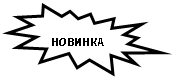 9.2 ОБ ИСПОЛЬЗОВАНИИДЕНЕЖНЫХ СРЕДСТВ ОРГАНИЗАЦИЯМИ НИЖЕГОРОДСКОЙ ОБЛАСТИ в 2019 г.9.2 ОБ ИСПОЛЬЗОВАНИИДЕНЕЖНЫХ СРЕДСТВ ОРГАНИЗАЦИЯМИ НИЖЕГОРОДСКОЙ ОБЛАСТИ в 2019 г.Аналитическая записка.Представлен обзор направлений и анализ  показателей, характеризующих использование денежных средств юридическими лицами (кроме субъектов малого предпринимательства, банков, страховых и бюджетных организаций).Информация представлена в разрезе муниципальных районов и городских округов Нижегородской области.Объем - 50 стр.Срок выпуска – август.Стоимость – 372 руб.9.3 О ФИНАНСОВЫХ РЕЗУЛЬТАТАХ ДЕЯТЕЛЬНОСТИ ОРГАНИЗАЦИЙ НИЖЕГОРОДСКОЙ ОБЛАСТИ за 2015- 2019 гг.9.3 О ФИНАНСОВЫХ РЕЗУЛЬТАТАХ ДЕЯТЕЛЬНОСТИ ОРГАНИЗАЦИЙ НИЖЕГОРОДСКОЙ ОБЛАСТИ за 2015- 2019 гг.Аналитическая записка.Приводится  анализ финансового состояния организаций Нижегородской области по данным оперативной статистической отчетности. Представлены данные о прибылях и убытках, дебиторской и кредиторской задолженности (в том числе просроченной), задолженности поставщикам и подрядчикам, покупателям и заказчикам, по полученным кредитам и займам, рентабельность проданной продукции, финансовая устойчивость и платежеспособность. Информация публикуется по видам экономической деятельности по Нижегородской области в сравнении с  регионами ПФО.Объем - 70 стр.Срок выпуска – апрель.Стоимость – 465 руб.9.4ФИНАНСОВОЕ ПОЛОЖЕНИЕ И СОСТОЯНИЕ  ВЗАИМОРАСЧЕТОВ ОРГАНИЗАЦИЙ НИЖЕГОРОДСКОЙОБЛАСТИ в 2020 г. 9.4ФИНАНСОВОЕ ПОЛОЖЕНИЕ И СОСТОЯНИЕ  ВЗАИМОРАСЧЕТОВ ОРГАНИЗАЦИЙ НИЖЕГОРОДСКОЙОБЛАСТИ в 2020 г. Статистический бюллетень.Публикуется подробная информация о финансовых результатах деятельности организаций Нижегородской области в разрезе муниципальных районов и городских округов: сальдо прибыли и убытка; доля прибыльных и убыточных организаций; уровень рентабельности активов и проданных товаров, продукции, работ, услуг; финансовая устойчивость и платежеспособность; выручка и затраты на производство; кредиторская и дебиторская задолженность; оборотные и внеоборотные активы.Объем - 40 стр.Срок выпуска – ежеквартально.Стоимость – 279 руб.9.5ФИНАНСОВОЕ СОСТОЯНИЕ  ОРГАНИЗАЦИЙ НИЖЕГОРОДСКОЙ ОБЛАСТИ в 2020 г.9.5ФИНАНСОВОЕ СОСТОЯНИЕ  ОРГАНИЗАЦИЙ НИЖЕГОРОДСКОЙ ОБЛАСТИ в 2020 г.Экспресс-информация.Приведены оперативные данные, характеризующие финансовую деятельность  организаций Нижегородской области в разрезе видов экономической деятельности.Объем - 20 стр.Срок выпуска – ежемесячно.Стоимость – 186 руб.9.6ФИНАНСОВЫЕ ВЛОЖЕНИЯ И ОБЯЗАТЕЛЬСТВА ОРГАНИЗАЦИЙ  НИЖЕГОРОДСКОЙ ОБЛАСТИ в 2020 г.9.6ФИНАНСОВЫЕ ВЛОЖЕНИЯ И ОБЯЗАТЕЛЬСТВА ОРГАНИЗАЦИЙ  НИЖЕГОРОДСКОЙ ОБЛАСТИ в 2020 г.Аналитическая записка.Публикуется информация о краткосрочных и долгосрочных финансовых вложениях организаций по видам экономической деятельности (в паи, акции и другие формы участия в капитале, предоставленные займы, банковские вклады), а также заемные средства (кредиты банков, займы, полученные от других организаций) и доход. Проводится сравнительный анализ в разрезе муниципальных районов и городских округов Нижегородской области.Объем - 40 стр.Срок выпуска – ежеквартально.Стоимость – 279 руб.9.7ФИНАНСОВЫЕ ВЛОЖЕНИЯ И ОБЯЗАТЕЛЬСТВА ОРГАНИЗАЦИЙ НИЖЕГОРОДСКОЙ ОБЛАСТИ В СРАВНЕНИИ С РЕГИОНАМИ ПФО за 2019 г.9.7ФИНАНСОВЫЕ ВЛОЖЕНИЯ И ОБЯЗАТЕЛЬСТВА ОРГАНИЗАЦИЙ НИЖЕГОРОДСКОЙ ОБЛАСТИ В СРАВНЕНИИ С РЕГИОНАМИ ПФО за 2019 г.Аналитическая записка.Публикуется информация о краткосрочных и долгосрочных финансовых вложениях организаций по видам экономической деятельности (в паи, акции и другие формы участия в капитале, предоставленные займы, банковские вклады), а также заемные средства (кредиты банков, займы, полученные от других организаций) и доход. Проводится сравнительный анализ в разрезе субъектов ПФО.Объем - 60 стр.Срок выпуска – март.Стоимость – 465 руб.10.  ТОВАРНЫЕ  РЫНКИ10.  ТОВАРНЫЕ  РЫНКИ10.  ТОВАРНЫЕ  РЫНКИ10.1РАЗВИТИЕ  ОПТОВОГО  И РОЗНИЧНОГО РЫНКОВ НИЖЕГОРОДСКОГО РЕГИОНА в 2018 - 2019 гг.10.1РАЗВИТИЕ  ОПТОВОГО  И РОЗНИЧНОГО РЫНКОВ НИЖЕГОРОДСКОГО РЕГИОНА в 2018 - 2019 гг.Статистический бюллетень.Содержит показатели по обороту организаций розничной торговли и общественного питания, индексам физического объема в целом, по продовольственным и непродовольственным товарам, обороту торговли в расчете на душу населения. Представлены данные по межрегиональному обмену товарами, ценообразованию, расходам домашних хозяйств, качеству поступающих на рынок товаров.Раздел по оптовой торговле содержит следующие показатели: количество организаций с разбивкой по структуре, среднесписочная численность и среднемесячная заработная плата, инвестиции в основной капитал, оборот оптовой торговли, продажа и запасы отдельных видов товаров крупными и средними организациями оптовой торговли и др.Также приводятся данные о финансовых результатах деятельности организаций оптовой и розничной торговли, общественного питания. В бюллетень включены основные показатели розничной и оптовой торговли по регионам ПФО.Объем - 92 стр.Срок выпуска – октябрь.Стоимость – 465 руб.10.2ТОРГОВЛЯ                    В НИЖЕГОРОДСКОЙ ОБЛАСТИ в 2020 г.10.2ТОРГОВЛЯ                    В НИЖЕГОРОДСКОЙ ОБЛАСТИ в 2020 г.Статистическая информация. Приводятся данные об обороте организаций розничной торговли и общественного питания в разрезе муниципальных районов и городских округов, товарных запасах в розничной торговле.Объем - 7 стр. Срок выпуска:за 2019 г.- февраль.за 1 полугодие 2020 г. – август.Стоимость одного выпуска– 93 руб.10.3ВВОЗ И ВЫВОЗ ПРОДУКЦИИ И ПОТРЕБИТЕЛЬСКИХ ТОВАРОВ ОРГАНИЗАЦИЯМИ НИЖЕГОРОДСКОЙ ОБЛАСТИ в 2019 г.10.3ВВОЗ И ВЫВОЗ ПРОДУКЦИИ И ПОТРЕБИТЕЛЬСКИХ ТОВАРОВ ОРГАНИЗАЦИЯМИ НИЖЕГОРОДСКОЙ ОБЛАСТИ в 2019 г.Статистический бюллетень. Содержит данные о ввозе из регионов РФ и вывозе за пределы Нижегородской области потребительских товаров и продукции.Объем - 180 стр. Срок выпуска – август.Стоимость – 744 руб.10.4ВНЕШНЕЭКОНОМИЧЕСКИЕ СВЯЗИ НИЖЕГОРОДСКОЙ ОБЛАСТИ в 1996-2016 гг. и ПЕРВОМ ПОЛУГОДИИ 2017 г.10.4ВНЕШНЕЭКОНОМИЧЕСКИЕ СВЯЗИ НИЖЕГОРОДСКОЙ ОБЛАСТИ в 1996-2016 гг. и ПЕРВОМ ПОЛУГОДИИ 2017 г.Аналитический обзор.Содержит анализ внешнеэкономических связей Нижегородской области со странами дальнего зарубежья и СНГ. Приведена глубокая динамика внешней торговли.Объем - 24 стр.В наличии.Стоимость – 186 руб.10.5К ЮБИЛЕЮ НИЖЕГОРОДСКОЙ ЯРМАРКИ: СТАНОВЛЕНИЕ И РАЗВИТИЕ  ТОРГОВЛИ РЕГИОНА10.5К ЮБИЛЕЮ НИЖЕГОРОДСКОЙ ЯРМАРКИ: СТАНОВЛЕНИЕ И РАЗВИТИЕ  ТОРГОВЛИ РЕГИОНАЮбилейный статистический сборник.Содержит характеристику исторических и статистических аспектов ярмарочной жизни в динамике со времен основания в 1817 г. Приведены страницы архивных изданий, характеризующих ярмарочную торговлю с фрагментами анализа. В материале отражены этапы развития старой ярмарки и возобновление ярмарочной торговли после революции, во времена НЭПа, а также представлено возрождение Нижегородской ярмарки в 90-х годах ХХ века. Большое внимание уделено становлению и развитию внутренней и внешней торговли Нижегородской области. Эта часть представлена аналитическим обзором и важнейшими данными в глубокой динамике – с 1927 года. Сфера торговли области охватывает розничную, оптовую, внешнюю торговлю, а также общественное питание. Для сопоставления уровня развития торговли в Нижегородской области с соседними областями приведена справочная информация по регионам ПФО.Объем - 210 стр.В наличии.Стоимость – 1860 руб.11. ВНЕШНЕЭКОНОМИЧЕСКАЯ ДЕЯТЕЛЬНОСТЬ11. ВНЕШНЕЭКОНОМИЧЕСКАЯ ДЕЯТЕЛЬНОСТЬ11. ВНЕШНЕЭКОНОМИЧЕСКАЯ ДЕЯТЕЛЬНОСТЬ11.1                            ВНЕШНЯЯ ТОРГОВЛЯ НИЖЕГОРОДСКОЙ ОБЛАСТИ в 2018 - 2019 гг.11.1                            ВНЕШНЯЯ ТОРГОВЛЯ НИЖЕГОРОДСКОЙ ОБЛАСТИ в 2018 - 2019 гг.Статистический бюллетень. Публикуется информация об экспорте, импорте товаров в стоимостном выражении. География внешнеторговых связей приведена по странам и группам стран. Товарный состав приведен по группам товаров, с расчетом удельного веса и темповых показателей. Объем международных услуг представлен по видам  и государствам-партнерам.  Объем - 79 стр. Срок выпуска – сентябрь.Стоимость –651 руб.11.2                                        ИНТЕГРАЦИЯ В МИРОВУЮ ЭКОНОМИКУ: РЕГИОНАЛЬНЫЙ АСПЕКТ. ИНФОГРАФИКА.11.2                                        ИНТЕГРАЦИЯ В МИРОВУЮ ЭКОНОМИКУ: РЕГИОНАЛЬНЫЙ АСПЕКТ. ИНФОГРАФИКА.Информационно-статистический материал.   В наглядном виде представлены основные показатели, характеризующие состояние внешней торговли Нижегородской области в 2019 г.: экспорт, импорт, внешнеторговый оборот, международные услуги.Объем - 25 стр. Срок выпуска – декабрь.Стоимость –279 руб.12. ПЛАТНЫЕ УСЛУГИ НАСЕЛЕНИЮ12. ПЛАТНЫЕ УСЛУГИ НАСЕЛЕНИЮ12. ПЛАТНЫЕ УСЛУГИ НАСЕЛЕНИЮ12.1  СФЕРА ПЛАТНЫХ УСЛУГ НАСЕЛЕНИЮНИЖЕГОРОДСКОЙ ОБЛАСТИ в 2015 – 2019 гг.12.1  СФЕРА ПЛАТНЫХ УСЛУГ НАСЕЛЕНИЮНИЖЕГОРОДСКОЙ ОБЛАСТИ в 2015 – 2019 гг.Статистический сборник. Приведены данные, характеризующие сферу платных услуг населению: бытовое обслуживание, услуги транспорта, связи, жилищно-коммунального хозяйства, услуги гостиниц и аналогичных средств размещения. Отражены объемы платных услуг населению по каналам реализации, структура объемов по  видам услуг, индексы физического объема платных услуг. Отдельные показатели приведены в муниципальном разрезе и по регионам ПФО. Объем - 117 стр.Срок выпуска – октябрь.Стоимость – 1302 руб.12.2                     ТУРИСТИЧЕСКИЙ КОМПЛЕКС НИЖЕГОРОДСКОЙ ОБЛАСТИ (2010, 2015 – 2019 гг.)12.2                     ТУРИСТИЧЕСКИЙ КОМПЛЕКС НИЖЕГОРОДСКОЙ ОБЛАСТИ (2010, 2015 – 2019 гг.)Статистический сборник. Содержит информацию о развитии сферы туризма. Представлены данные о числе туристских фирм и их деятельности, международных туристских потоках, средствах размещения туристов, производстве товаров для туризма, объеме платных услуг в сфере туризма и ценах (тарифах) на эти услуги, инвестициях в сферу туризма.Объем -  110 стр.Срок выпуска – декабрь.Стоимость – 1488 руб.12.3СТРУКТУРА ПЛАТНЫХ УСЛУГ НАСЕЛЕНИЮ В НИЖЕГОРОДСКОЙ ОБЛАСТИ в 2020 г.12.3СТРУКТУРА ПЛАТНЫХ УСЛУГ НАСЕЛЕНИЮ В НИЖЕГОРОДСКОЙ ОБЛАСТИ в 2020 г.Статистический бюллетень.Содержит данные об объеме и структуре  платных услуг населению через все каналы реализации в целом по области,  крупными и средними предприятиями - в разрезе муниципальных районов, городских округов.Объем 192 стр.Периодичность – ежемесячно. Стоимость – 372 руб.12.4ПЛАТНЫЕ УСЛУГИ НАСЕЛЕНИЮ - 2019: ВЫБОР  НИЖЕГОРОДЦЕВ.12.4ПЛАТНЫЕ УСЛУГИ НАСЕЛЕНИЮ - 2019: ВЫБОР  НИЖЕГОРОДЦЕВ.Аналитический обзор.Представлена характеристика сферы платных услуг Нижегородской области в 2019 году. В обзор включены такие показатели, как объем платных услуг на душу населения по видам услуг, распределение объема платных услуг по каналам реализации, цены и тарифы на платные услуги по видам услуг, некоторые показатели выборочного обследования бюджетов домашних хозяйств. Отдельно выделены бытовые услуги как наиболее значимые для удовлетворения повседневных потребностей  населения. Более подробно представлены транспортные, жилищно-коммунальные, услуги досугового типа, медицинские и образовательные услуги.Объем 12 стр.Срок выпуска – ноябрь. Стоимость – 186 руб.12.5ТУРИСТИЧЕСКИЙ НИЖНИЙ - 2019.12.5ТУРИСТИЧЕСКИЙ НИЖНИЙ - 2019.Аналитический обзор.Содержит информацию о развитии туристической деятельности в регионе за 2019 год.Объем 19 стр.Срок выпуска – декабрь.Стоимость – 186 руб.13. УСЛОВИЯ ТРУДА И ТРАВМАТИЗМ13. УСЛОВИЯ ТРУДА И ТРАВМАТИЗМ13. УСЛОВИЯ ТРУДА И ТРАВМАТИЗМ13.1ЧИСЛЕННОСТЬ РАБОТАЮЩИХ ВО ВРЕДНЫХ УСЛОВИЯХ ТРУДА НА ПРЕДПРИЯТИЯХ ОТДЕЛЬНЫХ ВИДОВ ЭКОНОМИЧЕСКОЙ ДЕЯТЕЛЬНОСТИ НИЖЕГОРОДСКОЙ ОБЛАСТИ в 2019 г.13.1ЧИСЛЕННОСТЬ РАБОТАЮЩИХ ВО ВРЕДНЫХ УСЛОВИЯХ ТРУДА НА ПРЕДПРИЯТИЯХ ОТДЕЛЬНЫХ ВИДОВ ЭКОНОМИЧЕСКОЙ ДЕЯТЕЛЬНОСТИ НИЖЕГОРОДСКОЙ ОБЛАСТИ в 2019 г.Статистический бюллетень. Приводятся данные о численности работающих во вредных и (или) опасных условиях труда. Также содержит сведения о расходах организаций на компенсацию и средства индивидуальной защиты. Данные приводятся по утвержденным разделам ОКВЭД в разрезе форм собственностиОбъем - 120 стр. Срок выпуска - апрель. Стоимость – 465 руб.13.2                             ТРАВМАТИЗМ НА ПРЕДПРИЯТИЯХ НИЖЕГОРОДСКОЙ ОБЛАСТИ в 2019 г.13.2                             ТРАВМАТИЗМ НА ПРЕДПРИЯТИЯХ НИЖЕГОРОДСКОЙ ОБЛАСТИ в 2019 г.Статистический бюллетень. Содержит сведения о пострадавших на производстве в разрезе видов экономической деятельности и форм собственности, а также информацию о наличии на предприятиях здравпунктов. Кроме того, бюллетень включает показатели числа пострадавших с утратой трудоспособности в расчете на 1000 работающих, число дней нетрудоспособности и расходы на мероприятия по охране труда, рассчитанные на 1 работающего. Как абсолютные, так и относительные показатели представлены в разрезе муниципальных образований области и в целом по региону.Объем - 68 стр.Срок выпуска – июль. Стоимость – 279 руб.14. СЕЛЬСКОЕ ХОЗЯЙСТВО14. СЕЛЬСКОЕ ХОЗЯЙСТВО14. СЕЛЬСКОЕ ХОЗЯЙСТВО14.1ОСНОВНЫЕ ПОКАЗАТЕЛИ  СЕЛЬСКОГО ХОЗЯЙСТВА НИЖЕГОРОДСКОЙ ОБЛАСТИ в 2015 - 2019 гг.14.1ОСНОВНЫЕ ПОКАЗАТЕЛИ  СЕЛЬСКОГО ХОЗЯЙСТВА НИЖЕГОРОДСКОЙ ОБЛАСТИ в 2015 - 2019 гг.Комплексный статистический сборник. Содержит основные показатели, характеризующие состояние сельского хозяйства, лесного и охотничьего хозяйства области. Представлены данные о численности сельского населения, вкладе сельского хозяйства в объем ВРП области и инвестиций, об объемах производства продукции сельского хозяйства. Приведена информация о структурных изменениях в сельскохозяйственном производстве, состоянии растениеводства и животноводства, материально-технической базе сельского хозяйства, финансовых результатах деятельности сельскохозяйственных организаций, ценах и индексах цен реализованной сельскохозяйственной продукции, потребительских ценах на отдельные продовольственные товары. Данные приведены по Нижегородской области, основным показателям в разрезе муниципальных районов, городских округов и регионов ПФО.Объем - 132 стр.Срок выпуска – декабрь.Стоимость – 1023 руб.14.2ИТОГИ СЕВА СЕЛЬСКОХОЗЯЙСТВЕННЫХ КУЛЬТУР ПОД УРОЖАЙ в 2020 г.14.2ИТОГИ СЕВА СЕЛЬСКОХОЗЯЙСТВЕННЫХ КУЛЬТУР ПОД УРОЖАЙ в 2020 г.Статистический бюллетень.Публикуются итоги сева сельскохозяйственных культур с указанием посевной площади в сельскохозяйственных организациях,  крестьянских (фермерских) хозяйствах и  у индивидуальных предпринимателей,  хозяйствах населения.Объем - 92 стр.Срок выпуска – август.Стоимость – 558 руб.14.3ОСНОВНЫЕ ПОКАЗАТЕЛИ СОСТОЯНИЯ ЖИВОТНОВОДСТВА  В НИЖЕГОРОДСКОЙ ОБЛАСТИ в 2020 г.14.3ОСНОВНЫЕ ПОКАЗАТЕЛИ СОСТОЯНИЯ ЖИВОТНОВОДСТВА  В НИЖЕГОРОДСКОЙ ОБЛАСТИ в 2020 г.Статистический бюллетень.Приводятся данные о численности скота и птицы, производстве основных продуктов животноводства в разрезе категорий хозяйств и по сельскохозяйственным организациям в разрезе муниципальных районов и городских округов.     Объем - 34 стр.Периодичность – ежеквартально.Стоимость – 465 руб.14.4                                 ОТГРУЗКА И ОСТАТКИ СЕЛЬСКОХОЗЯЙСТВЕННОЙ  ПРОДУКЦИИ В СЕЛЬСКОХОЗЯЙСТВЕННЫХ  ОРГАНИЗАЦИЯХ  НИЖЕГОРОДСКОЙ ОБЛАСТИ в 2020 г.14.4                                 ОТГРУЗКА И ОСТАТКИ СЕЛЬСКОХОЗЯЙСТВЕННОЙ  ПРОДУКЦИИ В СЕЛЬСКОХОЗЯЙСТВЕННЫХ  ОРГАНИЗАЦИЯХ  НИЖЕГОРОДСКОЙ ОБЛАСТИ в 2020 г.Статистическая информация.Содержит показатели об отгрузке сельскохозяйственными  организациями зерна, картофеля, овощей, молока, мяса, яиц и др. продукции, приведены данные об остатках продукции у сельскохозяйственных производителей. Отдельные показатели  приводятся в разрезе муниципальных районов и городских округов.       Объем - 6 стр.Периодичность – ежемесячно.Стоимость – 93 руб.14.5ДИНАМИКА ПОСЕВНЫХ ПЛОЩАДЕЙ И ВАЛОВЫХ СБОРОВ ОСНОВНЫХ СЕЛЬСКОХОЗЯЙСТВЕН-НЫХ КУЛЬТУР В НИЖЕГОРОДСКОЙ ОБЛАСТИ в 2015 – 2019 гг.14.5ДИНАМИКА ПОСЕВНЫХ ПЛОЩАДЕЙ И ВАЛОВЫХ СБОРОВ ОСНОВНЫХ СЕЛЬСКОХОЗЯЙСТВЕН-НЫХ КУЛЬТУР В НИЖЕГОРОДСКОЙ ОБЛАСТИ в 2015 – 2019 гг.Статистический сборник.Содержит показатели по области, характеризующие изменение посевных площадей, урожая сельскохозяйственных культур в разрезе категорий хозяйств (сельскохозяйственные организации, крестьянские (фермерские) хозяйства, индивидуальные предприниматели, население). По ряду показателей данные приведены в разрезе муниципальных районов и городских округов Нижегородской области и  регионов ПФО.Объем – 108 стр. Срок выпуска – май. Стоимость – 1116 руб.14.6ПРОДУКЦИЯ СЕЛЬСКОГО ХОЗЯЙСТВА И ИНДЕКСЫ СЕЛЬСКОХОЗЯЙСТВЕННОГО ПРОИЗВОДСТВА в 2015 – 2019 гг.14.6ПРОДУКЦИЯ СЕЛЬСКОГО ХОЗЯЙСТВА И ИНДЕКСЫ СЕЛЬСКОХОЗЯЙСТВЕННОГО ПРОИЗВОДСТВА в 2015 – 2019 гг.Статистический сборник. Содержит данные об объемах продукции сельского хозяйства (в фактически действующих  ценах), индексе производства продукции сельского хозяйства и структуре продукции по категориям хозяйств. Информация приведена в разрезе муниципальных районов и городских округов Нижегородской области и регионам ПФО. Объем - 42 стр. Срок выпуска – декабрь.Стоимость – 837 руб.14.7СВЕДЕНИЯ О ДЕЯТЕЛЬНОСТИ КРЕСТЬЯНСКИХ (ФЕРМЕРСКИХ) ХОЗЯЙСТВ И ИНДИВИДУАЛЬНЫХ ПРЕДПРИНИМАТЕЛЕЙ В ОБЛАСТИ ЖИВОТНОВОДСТВАв 2019 г.14.7СВЕДЕНИЯ О ДЕЯТЕЛЬНОСТИ КРЕСТЬЯНСКИХ (ФЕРМЕРСКИХ) ХОЗЯЙСТВ И ИНДИВИДУАЛЬНЫХ ПРЕДПРИНИМАТЕЛЕЙ В ОБЛАСТИ ЖИВОТНОВОДСТВАв 2019 г.Статистический бюллетень. Содержит данные о поголовье скота и птицы, производстве и реализации основных продуктов животноводства в крестьянских (фермерских) хозяйствах и у индивидуальных предпринимателей. Показатели представлены в разрезе муниципальных районов и городских округов. Объем - 15 стр.Срок выпуска – март.Стоимость – 186 руб.14.8ПОГОЛОВЬЕ СЕЛЬСКОХОЗЯЙСТВЕННЫХ ЖИВОТНЫХ И ПРОИЗВОДСТВО ПРОДУКТОВ ЖИВОТНОВОДСТВА В НИЖЕГОРОДСКОЙ ОБЛАСТИ И РЕГИОНАХ ПФО в 2015 – 2019 гг.14.8ПОГОЛОВЬЕ СЕЛЬСКОХОЗЯЙСТВЕННЫХ ЖИВОТНЫХ И ПРОИЗВОДСТВО ПРОДУКТОВ ЖИВОТНОВОДСТВА В НИЖЕГОРОДСКОЙ ОБЛАСТИ И РЕГИОНАХ ПФО в 2015 – 2019 гг.Статистический сборник.Представлены данные о производстве животноводческой продукции и численности основных видов скота в хозяйствах всех категорий области. Приведены показатели продуктивности сельскохозяйственных животных и расхода кормов. Основные показатели представлены по Нижегородской области, муниципальным районам и городским округам, а также по регионам ПФО.Объем - 113 стр.Срок выпуска – август.Стоимость – 1302 руб.Итоги Всероссийской сельскохозяйственной переписи 2016 года размещены в свободном доступе на интернет порталеНижегородстатаwww.nizhstat.gks.ruраздел «Переписи и обследования».Дополнительную информацию Вы можете получить в отделестатистики сельского хозяйства и окружающей природной среды по телефону  (831) 428-59-16Итоги Всероссийской сельскохозяйственной переписи 2016 года размещены в свободном доступе на интернет порталеНижегородстатаwww.nizhstat.gks.ruраздел «Переписи и обследования».Дополнительную информацию Вы можете получить в отделестатистики сельского хозяйства и окружающей природной среды по телефону  (831) 428-59-16Итоги Всероссийской сельскохозяйственной переписи 2016 года размещены в свободном доступе на интернет порталеНижегородстатаwww.nizhstat.gks.ruраздел «Переписи и обследования».Дополнительную информацию Вы можете получить в отделестатистики сельского хозяйства и окружающей природной среды по телефону  (831) 428-59-1615. ЭКОЛОГИЯ И ПРИРОДНЫЕ РЕСУРСЫ15. ЭКОЛОГИЯ И ПРИРОДНЫЕ РЕСУРСЫ15. ЭКОЛОГИЯ И ПРИРОДНЫЕ РЕСУРСЫ15.1ЭКОЛОГИЯ ЗЕМЛИ НИЖЕГОРОДСКОЙв 2015 – 2019 гг.15.1ЭКОЛОГИЯ ЗЕМЛИ НИЖЕГОРОДСКОЙв 2015 – 2019 гг.Комплексный сборник. Приведены показатели состояния атмосферного воздуха, земельных ресурсов, лесного и охотничьего хозяйства. Представлена информация о состоянии коммунальной инфраструктуры области, санитарно-эпидемиологической обстановке и заболеваниях населения. Собраны данные о материально-техническом обеспечении и затратах на природоохранную деятельность.Объем - 150 стр.	Срок выпуска – октябрь.Стоимость – 1395 руб.15.2О ЗАГРЯЗНЕНИИ АТМОСФЕРЫ В ГОРОДАХ НИЖЕГОРОДСКОЙ ОБЛАСТИ в 2017 г.15.2О ЗАГРЯЗНЕНИИ АТМОСФЕРЫ В ГОРОДАХ НИЖЕГОРОДСКОЙ ОБЛАСТИ в 2017 г.Аналитический обзор.Проанализированы показатели выбросов загрязняющих веществ в атмосферу крупных городов Нижегородской области. Рассмотрена структура выбросов по основным видам загрязняющих веществ. Рассчитаны показатели выбросов загрязняющих веществ на душу населения и единицу площади территории. Работа дополнена диаграммами и графическим материалом. Объем - 17 стр.	В наличии.Стоимость – 186 руб.16. ДЕМОГРАФИЧЕСКАЯ СТАТИСТИКА16. ДЕМОГРАФИЧЕСКАЯ СТАТИСТИКА16. ДЕМОГРАФИЧЕСКАЯ СТАТИСТИКА16.1НАСЕЛЕНИЕ НИЖЕГОРОДСКОЙ ОБЛАСТИ на 01.01.2020 г.16.1НАСЕЛЕНИЕ НИЖЕГОРОДСКОЙ ОБЛАСТИ на 01.01.2020 г.Статистический бюллетень с аналитическим обзором. Приводится административно-территориальное деление области и численность населения районов и городских поселений за последние 2 года.Объем – 33 стр. Срок выпуска – 3 квартал.Стоимость – 465 руб.16.2ХАРАКТЕРИСТИКА ДЕМОГРАФИЧЕСКИХ ПРОЦЕССОВ  В НИЖЕГОРОДСКОЙ  ОБЛАСТИ за 2019 г.16.2ХАРАКТЕРИСТИКА ДЕМОГРАФИЧЕСКИХ ПРОЦЕССОВ  В НИЖЕГОРОДСКОЙ  ОБЛАСТИ за 2019 г. Статистический сборник с аналитическим обзором. Представлены показатели рождаемости и смертности, брачности и разводимости, а также миграции населения области, приводится демографический анализ.Объем - 170 стр.Срок выпуска – 3 квартал.Стоимость – 1395 руб.16.3РАСПРЕДЕЛЕНИЕ  НАСЕЛЕНИЯ  НИЖЕГОРОДСКОЙ  ОБЛАСТИ ПО ПОЛУ И ВОЗРАСТУ на 01.01.2020 г.16.3РАСПРЕДЕЛЕНИЕ  НАСЕЛЕНИЯ  НИЖЕГОРОДСКОЙ  ОБЛАСТИ ПО ПОЛУ И ВОЗРАСТУ на 01.01.2020 г.Статистический сборник. Приводится половозрастной состав населения в разрезе муниципальных районов и городских округов. Содержит методологические пояснения.Объем - 264 стр.Срок выпуска – октябрь.Стоимость – 1488 руб.16.4ДЕМОГРАФИЧЕСКИЕ ПРОЦЕССЫ В НИЖЕГОРОДСКОЙ ОБЛАСТИ.16.4ДЕМОГРАФИЧЕСКИЕ ПРОЦЕССЫ В НИЖЕГОРОДСКОЙ ОБЛАСТИ.Статистический сборник содержит данные об административно-территориальном и муниципальном делении области, показатели численности населения в динамике с учетом пересчетов от итогов переписи населения 2010 года, показатели демографической нагрузки, среднего возраста населения, смертности по основным причинам смерти, возрастные коэффициенты воспроизводства населения, прогнозные оценки. Включена информация по текущему учету, переписи населения  и данные социально-демографических обследований. Представлена информация по прогнозу демографических показателей. Сборник дополнен  методологическими пояснениямиОбъем 180 стр.Срок выпуска – декабрь.   Стоимость – 1302 руб.Итоги переписи населения Нижегородской области размещены в свободном доступе на интернет портале Нижегородстатаwww.nizhstat.gks.ruраздел «Переписи и обследования».Дополнительную информацию Вы можете получить в отделе статистики населения и здравоохранения по телефонам:(831) 428-41-24, (831) 428-72-14Итоги переписи населения Нижегородской области размещены в свободном доступе на интернет портале Нижегородстатаwww.nizhstat.gks.ruраздел «Переписи и обследования».Дополнительную информацию Вы можете получить в отделе статистики населения и здравоохранения по телефонам:(831) 428-41-24, (831) 428-72-14Итоги переписи населения Нижегородской области размещены в свободном доступе на интернет портале Нижегородстатаwww.nizhstat.gks.ruраздел «Переписи и обследования».Дополнительную информацию Вы можете получить в отделе статистики населения и здравоохранения по телефонам:(831) 428-41-24, (831) 428-72-1417. СОЦИАЛЬНАЯ СФЕРА17. СОЦИАЛЬНАЯ СФЕРА17. СОЦИАЛЬНАЯ СФЕРА17.1                               ВЫСШАЯ ШКОЛА НИЖЕГОРОДСКОЙ ОБЛАСТИ в 2015 – 2019 гг.Статистический сборник. Содержит данные о количестве образовательных учреждений высшего и среднего профессионального образования, численности и составе студентов, приеме и выпуске, по формам обучения и группам специальностей, преподавательском персонале. Приводятся данные  о распределении на работу специалистов, окончивших очное отделение.   Объем - 140стр.Срок выпуска – июль.Стоимость – 837 руб.Статистический сборник. Содержит данные о количестве образовательных учреждений высшего и среднего профессионального образования, численности и составе студентов, приеме и выпуске, по формам обучения и группам специальностей, преподавательском персонале. Приводятся данные  о распределении на работу специалистов, окончивших очное отделение.   Объем - 140стр.Срок выпуска – июль.Стоимость – 837 руб.17.2                               О ДЕЯТЕЛЬНОСТИ ОРГАНИЗАЦИЙ НИЖЕГОРОДСКОЙ ОБЛАСТИ, ОСУЩЕСТВЛЯЮЩИХ ОБРАЗОВАТЕЛЬНУЮ ДЕЯТЕЛЬНОСТЬ ПО ДОШКОЛЬНОМУ ОБРАЗОВАНИЮ, ПРИСМОТР И УХОД ЗА ДЕТЬМИ  в 2019 г.Статистический бюллетень. Содержит данные о числе организаций, реализующих образовательные программы дошкольного образования, присмотр и уход за детьми, числе мест в них, численности воспитанников и распределении их по группам, возрасту, численности работников организаций с распределением их по образованию, полу, возрасту. Основные показатели приведены  в целом по области, в разрезе муниципальных районов и городских округов  с выделением городской и сельской местности.Объем - 1098 стр.Срок выпуска – июнь.Стоимость – 1116 руб.Статистический бюллетень. Содержит данные о числе организаций, реализующих образовательные программы дошкольного образования, присмотр и уход за детьми, числе мест в них, численности воспитанников и распределении их по группам, возрасту, численности работников организаций с распределением их по образованию, полу, возрасту. Основные показатели приведены  в целом по области, в разрезе муниципальных районов и городских округов  с выделением городской и сельской местности.Объем - 1098 стр.Срок выпуска – июнь.Стоимость – 1116 руб.17.3О ДЕЯТЕЛЬНОСТИ ДОШКОЛЬНЫХ ОБРАЗОВАТЕЛЬНЫХ ОРГАНИЗАЦИЙ В НИЖЕГОРОДСКОЙ ОБЛАСТИ в 2015 – 2019 гг.Статистический сборник.Содержит данные о числе дошкольных образовательных организаций,  количестве мест в них и численности детей, об обеспеченности детей  в возрасте 1-6 лет местами в дошкольных организациях и охвате детей дошкольным воспитанием, штатах и образовательном уровне педагогических работников. Основные показатели приводятся в разрезе муниципальных образований области.Объем – 65 стр.Срок выпуска – ноябрь.Стоимость – 744 руб.Статистический сборник.Содержит данные о числе дошкольных образовательных организаций,  количестве мест в них и численности детей, об обеспеченности детей  в возрасте 1-6 лет местами в дошкольных организациях и охвате детей дошкольным воспитанием, штатах и образовательном уровне педагогических работников. Основные показатели приводятся в разрезе муниципальных образований области.Объем – 65 стр.Срок выпуска – ноябрь.Стоимость – 744 руб.17.4                              ОБ ОРГАНИЗАЦИИ ОТДЫХА ДЕТЕЙ И ИХ ОЗДОРОВЛЕНИИ в 2019 г.Статистический бюллетень. Представлены  данные о количестве летних детских оздоровительных учреждений, числе мест, численности детей, отдохнувших за лето, численности работников учреждений в целом по области, в разрезе муниципальных районов и городских округов  и по типам учреждений.Объем - 26 стр. Срок выпуска – декабрь.Стоимость – 372 руб.Статистический бюллетень. Представлены  данные о количестве летних детских оздоровительных учреждений, числе мест, численности детей, отдохнувших за лето, численности работников учреждений в целом по области, в разрезе муниципальных районов и городских округов  и по типам учреждений.Объем - 26 стр. Срок выпуска – декабрь.Стоимость – 372 руб.17.5                             О СОСТОЯНИИ ЗДОРОВЬЯ НАСЕЛЕНИЯ И РАЗВИТИИ ЗДРАВООХРАНЕНИЯ В НИЖЕГОРОДСКОЙ ОБЛАСТИ в 2015 – 2019 гг.Статистический сборник. Содержит данные о заболеваемости населения Нижегородской области и отдельных социально - демографи-ческих групп, организации лечебно-профилактической помощи и санаторно-курортного лечения и отдыха населения, а также данные о состоянии рынка труда в здравоохранении, производстве товаров медицинского назначения, потребительском рынке товаров и услуг здравоохранения, инвестициях в развитие здравоохранения. Содержится информация о заболеваемости населения алкоголизмом, туберкулезом и злокачественными новообразованиями, представлена в разрезе муниципальных образований области. Кроме того,  в разрезе муниципальных районов и городских округов  содержится информация об обеспечении населения больничными койками, врачами, средним медицинским персоналом.Объем - 100 стр.Срок выпуска – декабрь.Стоимость – 744 руб.Статистический сборник. Содержит данные о заболеваемости населения Нижегородской области и отдельных социально - демографи-ческих групп, организации лечебно-профилактической помощи и санаторно-курортного лечения и отдыха населения, а также данные о состоянии рынка труда в здравоохранении, производстве товаров медицинского назначения, потребительском рынке товаров и услуг здравоохранения, инвестициях в развитие здравоохранения. Содержится информация о заболеваемости населения алкоголизмом, туберкулезом и злокачественными новообразованиями, представлена в разрезе муниципальных образований области. Кроме того,  в разрезе муниципальных районов и городских округов  содержится информация об обеспечении населения больничными койками, врачами, средним медицинским персоналом.Объем - 100 стр.Срок выпуска – декабрь.Стоимость – 744 руб.17.6                                    СОСТОЯНИЕ ФИЗИЧЕСКОЙ КУЛЬТУРЫ И СПОРТА В НИЖЕГОРОДСКОЙ ОБЛАСТИ в  2017 г.Аналитическая записка. Содержит данные  о сети спортивных сооружений, структуре  организаций, проводящих физкультурно - оздоровительную и спортивную работу, численности различных категорий населения, занимающихся физической культурой и спортом, кадровом составе. Также представлены показатели, характеризующие финансирование и инвестиции в физическую культуру и спорт. Для сравнения по ряду показателей приведена информация по РФ и регионам ПФО.Объем - 40 стр.В наличии.Стоимость – 651 руб.Аналитическая записка. Содержит данные  о сети спортивных сооружений, структуре  организаций, проводящих физкультурно - оздоровительную и спортивную работу, численности различных категорий населения, занимающихся физической культурой и спортом, кадровом составе. Также представлены показатели, характеризующие финансирование и инвестиции в физическую культуру и спорт. Для сравнения по ряду показателей приведена информация по РФ и регионам ПФО.Объем - 40 стр.В наличии.Стоимость – 651 руб.17.7                        СОЦИАЛЬНАЯ ПОДДЕРЖКА ИНВАЛИДОВ В НИЖЕГОРОДСКОЙ  ОБЛАСТИв 2018 – 2019 гг.Статистический бюллетень. Содержит основные показатели, характеризующие проблемы инвалидов, в том числе детей-инвалидов, приведены данные о социальной помощи, размерах пенсий и пособий. Приведены показатели, характеризующие обеспеченность инвалидов техническими средствами реабилитации, а также деятельность центров и отделений социального обслуживания. Объем - 16 стр.Срок выпуска - октябрь.Стоимость – 186 руб.Статистический бюллетень. Содержит основные показатели, характеризующие проблемы инвалидов, в том числе детей-инвалидов, приведены данные о социальной помощи, размерах пенсий и пособий. Приведены показатели, характеризующие обеспеченность инвалидов техническими средствами реабилитации, а также деятельность центров и отделений социального обслуживания. Объем - 16 стр.Срок выпуска - октябрь.Стоимость – 186 руб.18. УРОВЕНЬ ЖИЗНИ НАСЕЛЕНИЯ18. УРОВЕНЬ ЖИЗНИ НАСЕЛЕНИЯ18. УРОВЕНЬ ЖИЗНИ НАСЕЛЕНИЯ18.1РАСПОЛАГАЕМЫЕ РЕСУРСЫ И РАСХОДЫ НА КОНЕЧНОЕ ПОТРЕБЛЕНИЕ ДОМАШНИХ ХОЯЙСТВ В НИЖЕГОРОДСКОЙ ОБЛАСТИ в 2020 г.(по итогам выборочного обследования бюджетов домашних хозяйств)Статистический бюллетень. Приведены данные о расходах на покупку продуктов питания, непродовольственных товаров,    оплату услуг домашними хозяйствами с различными среднедушевыми располагаемыми ресурсами. Содержатся данные  о составе расходов домашних хозяйств в зависимости от размера среднедушевых располагаемых ресурсов. Объем - 73 стр. Срок выпуска:2 полугодие 2019 г. – май 2020 г.1 полугодие 2020 г. – октябрь 2020 г.Стоимость – 558 руб.Статистический бюллетень. Приведены данные о расходах на покупку продуктов питания, непродовольственных товаров,    оплату услуг домашними хозяйствами с различными среднедушевыми располагаемыми ресурсами. Содержатся данные  о составе расходов домашних хозяйств в зависимости от размера среднедушевых располагаемых ресурсов. Объем - 73 стр. Срок выпуска:2 полугодие 2019 г. – май 2020 г.1 полугодие 2020 г. – октябрь 2020 г.Стоимость – 558 руб.18.2ОБ ИТОГАХ ВЫБОРОЧНОГО ОБСЛЕДОВАНИЯ ДОМАШНИХ ХОЗЯЙСТВ НИЖЕГОРОДСКОЙОБЛАСТИ в 2020 г.Аналитическая записка. Содержит данные  по основным показателям, характеризующим размер и структуру располагаемых ресурсов и расходов на конечное потребление по домашним хозяйствам различного состава, данным о распределении населения области по среднедушевому денежному доходу и показателям дифференциации   доходов населения области.Объем - 18 стр.Срок выпуска:2 полугодие 2019 г. – май 2020 г.1 полугодие 2020 г.- октябрь 2020 г.Стоимость – 372 руб.Аналитическая записка. Содержит данные  по основным показателям, характеризующим размер и структуру располагаемых ресурсов и расходов на конечное потребление по домашним хозяйствам различного состава, данным о распределении населения области по среднедушевому денежному доходу и показателям дифференциации   доходов населения области.Объем - 18 стр.Срок выпуска:2 полугодие 2019 г. – май 2020 г.1 полугодие 2020 г.- октябрь 2020 г.Стоимость – 372 руб.18.3ОСНОВНЫЕ ПОКАЗАТЕЛИ ВЫБОРОЧНОГО ОБСЛЕДОВАНИЯ  ДОМАШНИХ ХОЗЯЙСТВ НИЖЕГОРОДСКОЙОБЛАСТИ в 2019г.Комплексная аналитическая записка. Содержит данные о потреблении населением продуктов питания (в расчете на потребителя), дифференциации доходов населения, структуре потребительских расходов, наличии предметов длительного пользования. Отдельные показатели приведены по ПФО.Объем - 29 стр.Срок выпуска – сентябрь.Стоимость – 372 руб.Комплексная аналитическая записка. Содержит данные о потреблении населением продуктов питания (в расчете на потребителя), дифференциации доходов населения, структуре потребительских расходов, наличии предметов длительного пользования. Отдельные показатели приведены по ПФО.Объем - 29 стр.Срок выпуска – сентябрь.Стоимость – 372 руб.18.4                              СТАРШЕЕ ПОКОЛЕНИЕНИЖЕГОРОДСКОЙ ОБЛАСТИв 2018 – 2019 гг.Статистический бюллетень. В работе содержатся основные показатели, характеризующие уровень жизни пенсионеров в области. Включены данные в разрезе районов, некоторые показатели приводятся в сравнении с регионами ПФО и РФ. Объем - 18 стр. Срок выпуска – июнь. Стоимость – 186 руб.Статистический бюллетень. В работе содержатся основные показатели, характеризующие уровень жизни пенсионеров в области. Включены данные в разрезе районов, некоторые показатели приводятся в сравнении с регионами ПФО и РФ. Объем - 18 стр. Срок выпуска – июнь. Стоимость – 186 руб.18.5                                                                ПОТРЕБЛЕНИЕ ПРОДУКТОВ ПИТАНИЯ НАСЕЛЕНИЕМ НИЖЕГОРОДСКОЙ ОБЛАСТИ: ОСОБЕННОСТИ И ТЕНДЕНЦИИв 2015 - 2019 гг.Аналитическая записка. В работе проанализированы   данные,  характеризующие  структуру потребления основных продуктов питания. Содержит данные  о пищевой и энергетической      ценности     потребляемых продуктов, потреблении населением основных продуктов питания за последние 5 лет  в сравнении с нормами потребления пищевых продуктов. Кроме того, в работе представлены прогнозные значения показателей потребления основных продуктов питания на ближайшие несколько лет. Основные показатели приведены в сравнении с регионами ПФО. Объем - 25 стр. Срок выпуска - ноябрь.Стоимость – 558 руб.Аналитическая записка. В работе проанализированы   данные,  характеризующие  структуру потребления основных продуктов питания. Содержит данные  о пищевой и энергетической      ценности     потребляемых продуктов, потреблении населением основных продуктов питания за последние 5 лет  в сравнении с нормами потребления пищевых продуктов. Кроме того, в работе представлены прогнозные значения показателей потребления основных продуктов питания на ближайшие несколько лет. Основные показатели приведены в сравнении с регионами ПФО. Объем - 25 стр. Срок выпуска - ноябрь.Стоимость – 558 руб.18.6                         ПОТРЕБЛЕНИЕ ПРОДУКТОВ ПИТАНИЯ В ДОМАШНИХ ХОЗЯЙСТВАХв 2017 – 2019 гг. (по итогам выборочного обследования бюджетов домашних хозяйств)Статистический сборник. Приведены данные о потреблении населением продуктов питания,стоимости питания, структуре  потребления основных продуктов питания по домохозяйствам различного состава, имеющим разный уровень располагаемых доходов. Отдельные показатели приведены по регионам ПФО.Объем - 39 стр.Срок выпуска - август.Стоимость – 372 руб.Статистический сборник. Приведены данные о потреблении населением продуктов питания,стоимости питания, структуре  потребления основных продуктов питания по домохозяйствам различного состава, имеющим разный уровень располагаемых доходов. Отдельные показатели приведены по регионам ПФО.Объем - 39 стр.Срок выпуска - август.Стоимость – 372 руб.18.7                                                             СЕМЬЯ И ДЕТИНИЖЕГОРОДСКОЙ ОБЛАСТИв 2017– 2019 гг.Статистический сборник. Содержит данные, характеризующие денежные доходы и расходы, условия жизни населения. Представлена информация, позволяющая проанализировать располагаемые ресурсы, среднедушевые денежные доходы и дефицит дохода малоимущих семей с детьми. Показатели приведены в разрезе регионов ПФО.Объем - 27 стр. Срок выпуска - сентябрь.Стоимость – 744 руб.Статистический сборник. Содержит данные, характеризующие денежные доходы и расходы, условия жизни населения. Представлена информация, позволяющая проанализировать располагаемые ресурсы, среднедушевые денежные доходы и дефицит дохода малоимущих семей с детьми. Показатели приведены в разрезе регионов ПФО.Объем - 27 стр. Срок выпуска - сентябрь.Стоимость – 744 руб.18.8О ДЕНЕЖНЫХ ДОХОДАХ И ИХ  ИСПОЛЬЗОВАНИИ НАСЕЛЕНИЕМ НИЖЕГОРОДСКОЙОБЛАСТИ в 2020 г.Аналитический обзор (по оперативным данным). Содержит данные о номинальных денежных доходах и расходах населения области в целом и в расчете на душу населения, реальных денежных доходах, потребительских расходах и других основных статьях расходов денежных средств населения области, структуре использования    денежных доходов  населения.Объем - 2 стр.Периодичность – ежемесячно.Стоимость – 93 руб.Аналитический обзор (по оперативным данным). Содержит данные о номинальных денежных доходах и расходах населения области в целом и в расчете на душу населения, реальных денежных доходах, потребительских расходах и других основных статьях расходов денежных средств населения области, структуре использования    денежных доходов  населения.Объем - 2 стр.Периодичность – ежемесячно.Стоимость – 93 руб.18.9ДЕНЕЖНЫЕДОХОДЫ И ИХ             ИСПОЛЬЗОВАНИЕ НАСЕЛЕНИЕМ НИЖЕГОРОДСКОЙОБЛАСТИ в 2020 г.Статистический бюллетень.  Подготовлен на основании уточненных данных. Содержит показатели о номинальных доходах и расходах населения области в целом и в   расчете на душу населения, располагаемых денежных доходах в реальном выражении, покупательной  способности населения, потребительских и других основных статьях расходов денежных средств           населения, соотношении основных социальных индикаторов уровня жизни населения. Объем – 18 стр. Периодичность – ежеквартально.Стоимость – 186 руб.Статистический бюллетень.  Подготовлен на основании уточненных данных. Содержит показатели о номинальных доходах и расходах населения области в целом и в   расчете на душу населения, располагаемых денежных доходах в реальном выражении, покупательной  способности населения, потребительских и других основных статьях расходов денежных средств           населения, соотношении основных социальных индикаторов уровня жизни населения. Объем – 18 стр. Периодичность – ежеквартально.Стоимость – 186 руб.18.10ОСНОВНЫЕ ПОКАЗАТЕЛИ ВЫБОРОЧНОГО ОБСЛЕДОВАНИЯ  ДОМАШНИХ ХОЗЯЙСТВ НИЖЕГОРОДСКОЙОБЛАСТИ в 2015 – 2019 гг.Статистический сборник. Содержит данные о доходах, расходах и потреблении всех домашних хозяйств, а также в группировках по месту проживания, также информацию о распределении населения области  по среднедушевому денежному доходу и показатели дифференциации населения. Отдельные показатели приведены по регионам, входящим в ПФО. Табличный материал сопровождается аналитическим обзором.Объем - 58 стр.Срок выпуска - август.Стоимость – 651 руб.Статистический сборник. Содержит данные о доходах, расходах и потреблении всех домашних хозяйств, а также в группировках по месту проживания, также информацию о распределении населения области  по среднедушевому денежному доходу и показатели дифференциации населения. Отдельные показатели приведены по регионам, входящим в ПФО. Табличный материал сопровождается аналитическим обзором.Объем - 58 стр.Срок выпуска - август.Стоимость – 651 руб.18.11ДОХОДЫ НАСЕЛЕНИЯ  НИЖЕГОРОДСКОЙ 
ОБЛАСТИ И УЧАСТИЕ В СОЦИАЛЬНЫХ ПРОГРАММАХ в 2017 г.Статистический бюллетень.В бюллетене представлены статистические материалы, отражающие роль оплаты труда, доходов от самостоятельной занятости и от собственности, пенсий и социальных пособий в обеспечении материального благосостояния семей Нижегородской области, участие семей в социальных программах, материальное и социальное обеспечение малоимущих семей и влияние мер социальной поддержки на уровень их благосостояния.Данные публикуются по следующему набору группировочных признаков: по месту проживания, по основным демографическим и социальным группам, по размеру домохозяйств, по группам с доходами ниже и выше величины прожиточного минимума и т.д.Приводится описание основных организационных и методологических положений Выборочного наблюдения доходов населения и участия в социальных программах.Объем – 150 стр.Срок выпуска – декабрь.Стоимость – 279 руб.Статистический бюллетень.В бюллетене представлены статистические материалы, отражающие роль оплаты труда, доходов от самостоятельной занятости и от собственности, пенсий и социальных пособий в обеспечении материального благосостояния семей Нижегородской области, участие семей в социальных программах, материальное и социальное обеспечение малоимущих семей и влияние мер социальной поддержки на уровень их благосостояния.Данные публикуются по следующему набору группировочных признаков: по месту проживания, по основным демографическим и социальным группам, по размеру домохозяйств, по группам с доходами ниже и выше величины прожиточного минимума и т.д.Приводится описание основных организационных и методологических положений Выборочного наблюдения доходов населения и участия в социальных программах.Объем – 150 стр.Срок выпуска – декабрь.Стоимость – 279 руб.18.12                           КАЧЕСТВО И ДОСТУПНОСТЬ УСЛУГ В СФЕРАХ ОБРАЗОВАНИЯ, ЗДРАВООХРАНЕНИЯ И СОЦИАЛЬНОГО ОБСЛУЖИВАНИЯ, СОДЕЙСТВИЯ ЗАНЯТОСТИ НАСЕЛЕНИЯ НА ТЕРРИТОРИИ НИЖЕГОРОДСКОЙ ОБЛАСТИ в 2016 г.Статистический бюллетень.В бюллетене представлены статистические данные о частоте и своевременности получения образовательных, медицинских и социальных услуг, услуг в области содействия занятости населения, об объемах услуг, полученных в системах платного и бесплатного обеспечения и понесенных в связи с этим расходах, о пользовании услугами системы социального обслуживания.Приводится описание организационных и методологических положений Выборочного наблюдения качества идоступности услуг в сферах образования, здравоохранения и социального обслуживания.Объем - 547 стр.В наличии.Стоимость 1302 руб. Статистический бюллетень.В бюллетене представлены статистические данные о частоте и своевременности получения образовательных, медицинских и социальных услуг, услуг в области содействия занятости населения, об объемах услуг, полученных в системах платного и бесплатного обеспечения и понесенных в связи с этим расходах, о пользовании услугами системы социального обслуживания.Приводится описание организационных и методологических положений Выборочного наблюдения качества идоступности услуг в сферах образования, здравоохранения и социального обслуживания.Объем - 547 стр.В наличии.Стоимость 1302 руб. 19.  СТАТИСТИЧЕСКАЯ ИНФОРМАЦИЯ ПО ПФО19.  СТАТИСТИЧЕСКАЯ ИНФОРМАЦИЯ ПО ПФО19.  СТАТИСТИЧЕСКАЯ ИНФОРМАЦИЯ ПО ПФО19.1ПРИВОЛЖСКИЙ ФЕДЕРАЛЬНЫЙ ОКРУГ: СТАТИСТИЧЕСКОЕ ОБОЗРЕНИЕСтатистический сборник. Представлены расчетные и относительные социально-экономические показатели по регионам ПФО за 2000, 2005, 2010, 2015, 2019 гг. и рейтинговые оценки показателей за 2000 и 2019 гг.  Объем - 270 стр.  Срок выпуска – декабрь. Стоимость – 930 руб.Статистический сборник. Представлены расчетные и относительные социально-экономические показатели по регионам ПФО за 2000, 2005, 2010, 2015, 2019 гг. и рейтинговые оценки показателей за 2000 и 2019 гг.  Объем - 270 стр.  Срок выпуска – декабрь. Стоимость – 930 руб.19.2ПРЕДОСТАВЛЕНИЕ ГРАЖДАНАМ РЕГИОНОВ ПФО СОЦИАЛЬНОЙ ПОДДЕРЖКИ И НАЧИСЛЕНИЕ СУБСИДИЙ НА ОПЛАТУ ЖИЛИЩНО-КОММУНАЛЬНЫХ УСЛУГ в 2020 г.Статистический бюллетень. Содержит информацию по регионам ПФО о численности населения, пользующегося социальной поддержкой по оплате жилого помещения и коммунальных услуг. Включены данные о количестве семей, получавших субсидии, общей сумме и среднемесячном размере начисленных субсидий на оплату жилых помещений и коммунальных услуг. Объем - 18 стр. Срок выпуска – за 2019 г. – апрель;за 1 полугодие 2020 г. – октябрь; за 9 месяцев 2020 г. – декабрь.Стоимость – 186 руб.Статистический бюллетень. Содержит информацию по регионам ПФО о численности населения, пользующегося социальной поддержкой по оплате жилого помещения и коммунальных услуг. Включены данные о количестве семей, получавших субсидии, общей сумме и среднемесячном размере начисленных субсидий на оплату жилых помещений и коммунальных услуг. Объем - 18 стр. Срок выпуска – за 2019 г. – апрель;за 1 полугодие 2020 г. – октябрь; за 9 месяцев 2020 г. – декабрь.Стоимость – 186 руб.19.3ИНВЕСТИЦИИ В ОСНОВНОЙ КАПИТАЛ ПО РЕГИОНАМ ПФО в 2020 г.Статистический бюллетень. Содержит информацию по регионам ПФО об инвестициях в основной капитал по ВЭД, источниках финансирования инвестиций в основной капитал.  Объем - 35 стр. Периодичность – ежеквартально.Стоимость – 279 руб.Статистический бюллетень. Содержит информацию по регионам ПФО об инвестициях в основной капитал по ВЭД, источниках финансирования инвестиций в основной капитал.  Объем - 35 стр. Периодичность – ежеквартально.Стоимость – 279 руб.19.4ИННОВАЦИОННАЯ ДЕЯТЕЛЬНОСТЬ ОРГАНИЗАЦИЙ РЕГИОНОВ ПФО в 2019 г.Статистический бюллетень. Содержит сводные данные, характеризующие инновационную деятельность организаций обследуемых ВЭД. Представлены показатели, характери-зующие развитие технологических,организационных и маркетинговых инноваций. Использованы данные о количестве инновационных организаций, уровне инновационной активности, объеме и экспорте инновационной продукции, затратах на инновационную деятельность и источниках ихфинансирования. Подробно рассмотрены показатели технологических инноваций. Дополнительно приведены отдельные показатели научной деятельности организаций регионов ПФО.Объем - 103 стр.Срок выпуска – октябрь.Стоимость – 744 руб.Статистический бюллетень. Содержит сводные данные, характеризующие инновационную деятельность организаций обследуемых ВЭД. Представлены показатели, характери-зующие развитие технологических,организационных и маркетинговых инноваций. Использованы данные о количестве инновационных организаций, уровне инновационной активности, объеме и экспорте инновационной продукции, затратах на инновационную деятельность и источниках ихфинансирования. Подробно рассмотрены показатели технологических инноваций. Дополнительно приведены отдельные показатели научной деятельности организаций регионов ПФО.Объем - 103 стр.Срок выпуска – октябрь.Стоимость – 744 руб.19.5ЧИСЛЕННОСТЬ РАБОТНИКОВ И УРОВЕНЬ ЗАРАБОТНОЙ ПЛАТЫ В РЕГИОНАХ ПФО в 2020 г.Статистический бюллетень. Содержит информацию о численности работников, заработной плате в разрезе ВЭД, темпах изменения к соответствующему  периоду   предыдущего года. Представлены данные по полному кругу организаций, организациям, не относящимся к субъектам   малого   предпринимательства, малым предприятиям.Объем - 44 стр. Периодичность – ежеквартально.Стоимость – 279 руб.Статистический бюллетень. Содержит информацию о численности работников, заработной плате в разрезе ВЭД, темпах изменения к соответствующему  периоду   предыдущего года. Представлены данные по полному кругу организаций, организациям, не относящимся к субъектам   малого   предпринимательства, малым предприятиям.Объем - 44 стр. Периодичность – ежеквартально.Стоимость – 279 руб.